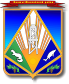 МУНИЦИПАЛЬНОЕ ОБРАЗОВАНИЕХАНТЫ-МАНСИЙСКИЙ РАЙОНХанты-Мансийский автономный округ – ЮграАДМИНИСТРАЦИЯ ХАНТЫ-МАНСИЙСКОГО РАЙОНАП О С Т А Н О В Л Е Н И Еот 14.02.2018                                                                                                  № 68г. Ханты-МансийскО внесении изменений в постановление администрации Ханты-Мансийского района от 9 ноября 2017 года № 307 «Об утверждении муниципальной программы «Развитие и модернизация жилищно-коммунального комплекса и повышение энергетической эффективности в Ханты-Мансийскомрайоне на 2018 – 2020 годы»В соответствии с постановлением администрации Ханты-Мансийского района от 9 августа 2013 года № 199 «О программах Ханты-Мансийского района», в целях развития жилищно-коммунального комплекса и повышения энергетической эффективности Ханты-Мансийского района:1. Внести в постановление администрации Ханты-Мансийского района от 9 ноября 2017 года № 307 «Развитие и модернизация жилищно-коммунального комплекса и повышение энергетической эффективности 
в Ханты-Мансийском районе на 2018 – 2020 годы» следующие изменения:1.1. В заголовке и в пункте 1 слова «на 2018 – 2020 годы» заменить словами «на 2018 – 2022 годы» в соответствующих падежах.1.2. Приложение к постановлению изложить в новой редакции: «Приложение к постановлению администрацииХанты-Мансийского районаот 09.11.2017 № 307Паспорт муниципальной программы Ханты-Мансийского районаРаздел 1. Краткая характеристика текущего состояния жилищно-коммунальной сферы и электроэнергетики Ханты-Мансийского районаОбщая протяженность сетей теплоснабжения в поселениях Ханты-Мансийского района на начало реализации муниципальной программы 
в двухтрубном исполнении составляет 56,6 км, все сети находятся 
в муниципальной собственности. Протяженность ветхих тепловых сетей составляет 18,8 км или 33,2% от их общей протяженности. Услуга теплоснабжения предоставляется в 20 населенных пунктах 
28 муниципальными котельными (18 – на природном газе, 10 – на угле). Данная Программа позволит проводить полный комплекс работ по подготовке технологического оборудования котельных к зиме.Вода в населенных пунктах района подается из артезианских скважин. Все имеющиеся водозаборы (30 ед. в 24 населенных пунктах) требуют ежегодной подготовки к зимнему периоду. Протяженность водопроводных сетей Ханты-Мансийского района составляет 68,9 км, 
из них протяженность ветхих сетей составляет 16,9 км или 24,2 % 
от общей протяженности водопроводных сетей.Основными проблемами в системах коммунальной инфраструктуры Ханты-Мансийского района являются:высокий уровень износа сетей и оборудования систем коммунальной инфраструктуры, что приводит к значительным потерям при передаче энергоресурсов:системы теплоснабжения: 33 процента сетей нуждаются в замене, потери при передаче составляют 25 процентов к объему отпуска в сеть;системы водоснабжения: 25 процентов сетей нуждаются в замене, потери при передаче составляют 20 процентов к объему отпуска в сеть;отсутствие или несоответствие современным требованиям систем автоматизации;недостаточная мотивация ресурсоснабжающих организаций 
к внедрению энергосберегающих технологий.Основными проблемами жилищного фонда Ханты-Мансийского района в области энергосбережения и повышения энергетической эффективности являются:неполный охват потребителей приборами учета и контроля потребления энергетических ресурсов;отсутствие утепления ограждающих конструкций зданий 
и несоблюдение температурных режимов в системе отопления;отсутствие теплоизоляции трубопроводов отопления и горячего водоснабжения;использование ламп накаливания для освещения мест общего пользования;недостаточная мотивация потребителей энергоресурсов в жилищном фонде к внедрению энергосберегающих технологий.Проблема энергосбережения носит многоцелевой и межотраслевой характер, затрагивающий интересы всех сфер экономики и социальной сферы, является одной из важных составляющих повышения конкурентоспособности экономики.Для решения указанных проблем необходима разработка и реализация комплекса мероприятий по энергосбережению и повышению энергетической эффективности на территории Ханты-Мансийского района, оценка внедрения инвестиционных проектов, отбор наиболее привлекательных объектов для инвестиций, направленных на достижение максимального энергосберегающего, экономического и экологического эффекта при минимальных капиталовложениях.Для бесперебойного и безаварийного функционирования объектов социально-бытового обслуживания населения необходимо произвести модернизацию и реконструкцию объектов тепло-, водоснабжения. Раздел 2. Стимулирование инвестиционной и инновационной деятельности, развитие конкуренции и негосударственного сектора экономики	2.1. Развитие материально-технической базы в жилищно-коммунальной сфере.В рамках Программы осуществляется строительство, реконструкция, модернизация объектов коммунального комплекса и ежегодно осуществляется капитальный ремонт и ремонт инженерных сетей тепло-, водоснабжения, находящихся в муниципальной собственности Ханты-Мансийского района.Развитие материально-технической базы осуществляется за счет бюджета района и с участием финансовых средств бюджета автономного округа, которые будут направлены на реализацию следующих мероприятий: приобретение спецтехники для улучшения качества предоставляемых коммунальных услуг;повышение качества питьевой воды;повышение качества предоставления услуг ЖКХ;строительство, реконструкция, капитальный ремонт и ремонт объектов коммунального хозяйства и инженерных сетей.2.2. Формирование благоприятной деловой среды.Благоприятная деловая среда на территории Ханты-Мансийского района создается путем заключения соглашения о сотрудничестве между Правительством Ханты-Мансийского автономного – Югры и нефтегазовыми компаниями, в рамках которых осуществляется ремонт, капитальный ремонт, строительство, модернизация и реконструкция объектов водоснабжения.   В целях формирования благоприятной деловой среды осуществляется субсидирование предприятий по возмещению затрат на проведение капитального ремонта систем теплоснабжения, газоснабжения, водоснабжения, водоотведения и подготовку к осенне-зимнему периоду жилищно-коммунального комплекса муниципального образования Ханты-Мансийский район. Также осуществляется субсидирование 
по возмещению затрат или недополученных доходов организациям, предоставляющим населению услуги по тарифам, не обеспечивающим издержки бань, и предприятиям, оказывающим услуги по утилизации (захоронению) твердых коммунальных отходов на территории Ханты-Мансийского района. Для развития предпринимательства на территории Ханты-Мансийского района предоставляются субсидии организациям по возмещению недополученных доходов осуществляющим реализацию электрической энергии предприятиям жилищно-коммунального и агропромышленного комплексов, субъектам малого и среднего предпринимательства, организациям бюджетной сферы в зоне децентрализованного электроснабжения по цене электрической энергии зоны централизованного электроснабжения.Для улучшения делового климата осуществляется возмещение недополученных доходов организациям, осуществляющим реализацию электрической энергии населению и приравненным к ним категориям потребителей в зоне децентрализованного электроснабжения автономного округа по социально ориентированным тарифам, возмещение газораспределительным организациям разницы в тарифах, возникающей в связи с реализацией населению сжиженного газа по социально-ориентированным тарифам.В целом реализация Программы позволит обеспечить потребителей надежным и качественным электроснабжением, повысить эффективность использования топливно-энергетических ресурсов, позволит создать действующую в режиме регулируемого рынка систему жилищно-коммунального обслуживания на территории Ханты-Мансийского района и обеспечить финансовое оздоровление организаций жилищно-коммунального комплекса.2.3. Реализация инвестиционных проектов.В рамках Программы выполняются мероприятия, направленные на обеспечение инженерной инфраструктурой земельных участков, предусмотренных для строительства жилья, и обеспечение территории Ханты-Мансийского района объектами коммунальной инфраструктуры.2.4. Развитие конкуренции в Ханты-Мансийском районе.В целях стимулирования развития конкуренции в жилищно-коммунальном секторе, реализации стандарта развития конкуренции внедряется системный подход: планирование деятельности, формирование процессов, системы мониторинга, оценки, контроля и анализа, а также направлений совершенствования деятельности всех участников мероприятий по развитию конкуренции, удовлетворенности потребителей и других заинтересованных сторон качеством жилищно-коммунальных услуг,      услуг      электроснабжения       и       выполнения      мероприятийэнергосбережения.Исполнение программных мероприятий осуществляется как на основе муниципальных контрактов на приобретение товаров, работ, услуг для обеспечения муниципальных нужд, заключаемых в установленном законодательством Российской Федерации порядке, так и в рамках субсидирования предприятий и организаций.2.5. Реализация проектов и портфелей проектов.В рамках муниципальной программы реализуется мероприятие «Приоритетный проект «Формирование комфортной городской среды» государственной программы Ханты-Мансийского автономного округа – Югры «Развитие жилищно-коммунального комплекса и повышение энергетической эффективности в Ханты-Мансийском автономном округе – Югре на 2018 – 2025 годы и на период до 2030 года», утвержденной постановлением Правительства Ханты-Мансийского автономного округа – Югры от 9 октября 2013 года № 423-п, которое является одним 
из приоритетных проектов по основным направлениям стратегического развития Ханты-Мансийского автономного округа – Югры. Реализация мероприятия осуществляется в рамках основного мероприятия «Благоустройство дворовых и общественных территорий населенных пунктов Ханты-Мансийского района» муниципальной программы. Исполнителем данного мероприятия является администрация сельского поселения Горноправдинск.Раздел 3. Цели, задачи и показатели их достиженияВ соответствии с Концепцией долгосрочного социально-экономического развития Российской Федерации на период до 2020 года, утвержденной распоряжением Правительства Российской Федерации 
от 17 ноября 2008 года № 1662-р, Указом Президента Российской Федерации от 7 мая 2012 года № 600 «О мерах по обеспечению граждан Российской Федерации доступным комфортным жильем и повышению качества жилищно-коммунальных услуг», Стратегией социально-экономического развития Ханты-Мансийского автономного округа – Югры до 2030 года, утвержденной распоряжением Правительства Ханты-Мансийского автономного округа – Югры от 22 марта 2013 года № 101-рп, Указом Президента Российской Федерации от 4 июня 2008 года № 889 
«О некоторых мерах по повышению энергетической и экологической эффективности российской экономики», Энергетической стратегией России на период до 2030 года и стратегией социально-экономического развития Ханты-Мансийского района до 2020 года и на период 
до 2030 года определены основные приоритеты государственной политики.Реформирование  жилищно-коммунального  хозяйства  в Российской Федерации заключалось в нескольких важных этапах, в ходе которых былив целом выполнены задачи реформы оплаты жилья и коммунальных услуг, создания системы адресной социальной поддержки граждан, финансового оздоровления организаций жилищно-коммунального комплекса, развития конкурентных рыночных отношений и привлечения частного сектора к управлению объектами коммунальной инфраструктуры и жилищного фонда.Целями муниципальной программы являются:повышение качества и надежности предоставления жилищно-коммунальных, бытовых услуг;обеспечение потребителей надежным и качественным электроснабжением;повышение эффективности использования топливно-энергетических ресурсов.улучшение благоустройства населенных пунктов района.Достижение целей Программы будет обеспечено путем решения следующих задач:повышение эффективности, качества и надежности поставки коммунальных ресурсов;повышение эффективности и качества бытовых услуг населению Ханты-Мансийского района;оказание поддержки организациям (предприятиям), оказывающим жилищно-коммунальные услуги;повышение энергетической эффективности при производстве и передаче энергетических ресурсов;создание условий для реализации муниципальных целевых индикаторов в сфере энергосбережения и повышения энергетической эффективности и энергобезопасности;благоустройство территорий населенных пунктов района.Значения целевых показателей Программы определены в следующем порядке – таблица 1.Показатель «Количество техники, оказывающей жилищно-коммунальные услуги на территории района» определяется исходя их количества фактически приобретенной техники в рамках Программы за период реализации Программы, рассчитывается по формуле:N = (P1 + P2 + P3 +…Pn)z + (P1 + P2 + P3 +…Pn)z…., где:N – показатель «Количество техники, оказывающей жилищно-коммунальные услуги на территории района»;Pn – единица техники;z – год реализации муниципальной программы.Источником информации о показателе является ведомственная статистика департамента строительства, архитектуры и ЖКХ.Показатель «Количество населенных пунктов, где качество питьевой воды соответствует установленным нормам» рассчитывается с учетом фактически функционирующих очистных сооружений, где качество питьевой воды соответствует установленным нормам, и планируемых                к строительству и вводу в эксплуатацию в течение реализации Программы.Источник информации – Росстат. Месячная форма федерального статистического наблюдения № 1-ЖКХ (зима) «Сведения о подготовке жилищно-коммунального хозяйства к работе в зимних условиях», утвержденная постановлением Росстата от 27 февраля 2006 года № 7.Показатель «Протяженность ветхих инженерных сетей, подлежащих замене, в том числе: сети теплоснабжения, сети водоснабжения» определяется на основании проведенных капитальных ремонтов сетей тепло-, водоснабжения в рамках подготовки к отопительному сезону, а также в рамках исполнения плановых мероприятий. Рассчитывается по формуле:N = Pб – (P1 + P2 + P3 +…Pn)z – (P1 + P2 + P3 +…Pn)z…., где:N – показатель «Протяженность ветхих инженерных сетей, подлежащих замене»;Pб – протяженность ветхих сетей на начало периода реализации программы, км.;Pn – протяженность сетей в отношении, которых выполнен капитальный ремонт, км.;z – год реализации муниципальной программы.Источником информации о показателе является расчет департамента строительства, архитектуры и ЖКХ.Показатель «Количество объектов коммунального хозяйства,                       в отношении которых выполнено строительство, реконструкция, капитальный ремонт» определяется на основании фактических объемов выполненных работ в отношении объектов коммунального хозяйства в рамках Программы за период, рассчитывается по формуле:N = (P1 + P2 + P3 +…Pn)z + (P1 + P2 + P3 +…Pn)z…., где:N – показатель «Количество объектов коммунального хозяйства,                 в отношении которых выполнено строительство, реконструкция, капитальный ремонт и ремонт»;Pn – объект коммунального хозяйства, ед.;z – год реализации муниципальной программы.Источником информации о показателе является расчет департамента строительства, архитектуры и ЖКХ.Показатель «Обеспечение района аварийно-техническим запасом» рассчитывается исходя из обеспеченности аварийно-техническим запасом, перечень которого формируется на основании постановления администрации Ханты-Мансийского района от 5 ноября 2014 года № 316                      «Об утверждении Положения о резерве материально-технических ресурсов для устранения неисправностей и аварий на объектах жилищно-коммунального хозяйства Ханты-Мансийского района».Источником информации о показателе является расчет департамента,строительства, архитектуры и ЖКХ.Показатель «Количество предоставленных банных услуг» рассчитывается исходя из количества предоставленных услуг населению в населенных пунктах района, где созданы условия по предоставлению общественных банных услуг, рассчитывается по формуле:N = P1 + P2 + P3 +…Pn, где:    N – показатель «Количество предоставленных банных услуг»;Pn – одна помывка, предоставленная в населенном пункте.Источником информации о показателе является расчет департамента строительства, архитектуры и ЖКХ.Показатель «Доля расходов на коммунальные услуги в совокупном доходе семьи» – предельная величина совокупного семейного бюджета             на оплату коммунальных услуг, установлена постановлением Правительства Российской Федерации от 29 августа 2005 года № 541                 «О федеральных стандартах оплаты жилого помещения и коммунальных услуг» в размере 22%. Показатель определяется по формуле:Крсд = (Рк/Дс)*100, где:Крсд – доля расходов на коммунальные услуги в совокупном доходе семьи, %;Рк – средний совокупный расход семьи на оплату коммунальных услуг на территории муниципального образования на прогнозный год, руб.;Дс – средний по муниципальному образованию совокупный доход семьи на прогнозный год, руб.Источником информации о показателе является расчет департамента строительства, архитектуры и ЖКХ.Показатель «Объем предоставленных услуг по электроэнергии» определяется исходя из фактических объемов, предоставленных организациями, осуществляющими реализацию электрической энергии населению, предприятиям жилищно-коммунального и агропромышленного комплексов, субъектам малого и среднего предпринимательства, организациям бюджетной сферы услуг по электроэнергии. На территории Ханты-Мансийского района продолжаются работы по переводу населенных пунктов, находящихся в зоне децентрализованного электроснабжения, на централизованное электроснабжение. В связи с принятием данных мер ежегодно уменьшаются объемы предоставления электрической энергии в децентрализованной зоне. Количество населенных пунктов, присоединенных к централизованной зоне электроснабжения, увеличивается.Источником информации о показателе является расчет департамента, строительства, архитектуры и ЖКХ.Показатели в области энергосбережения и повышения энергетической эффективности по отраслям экономики включены в перечень целевых показателей муниципальной программы в соответствии с постановлением Правительства Российской Федерации от 31.12.2009 
№ 1225 «О требованиях к региональным и муниципальным программам в области энергосбережения и повышения энергетической эффективности». Целевые показатели в области энергосбережения и повышения энергетической эффективности рассчитываются по отношению к значениям соответствующих показателей в году, предшествующем году начала реализации Программы, а целевые показатели, отражающие оснащенность приборами учета энергетических ресурсов, рассчитываются в отношении объектов, подключенных к электрическим сетям централизованного электроснабжения, и (или) системам централизованного теплоснабжения, и (или) системам централизованного водоснабжения, и (или) системам централизованного газоснабжения.Источником информации о показателе являются данные Федеральной службы государственной статистики.Показатель «Количество благоустроенных территорий», который определяется от фактически благоустроенных мест общего пользования в рамках Программы за период и рассчитывается по формуле:N = (P1 + P2 + P3 +…Pn)z + (P1 + P2 + P3 +…Pn)z…., где:N – показатель «Количество благоустроенных территорий»;Pn – благоустроенные места, ед.;z – год реализации муниципальной программы.Источником информации о показателе является расчет департамента строительства, архитектуры и ЖКХ.Раздел 4. Характеристика основных мероприятий ПрограммыДостижение поставленной цели и решение задач Программы предусмотрено посредством реализации основных мероприятий, указанных в таблице 2.В рамках подпрограммы 1 «Создание условий для обеспечения качественными коммунальными услугами» для повышения эффективности, устойчивости и надежности функционирования жилищно-коммунального комплекса предполагается реализация следующих основных мероприятий:1. Приобретение спецтехники для улучшения качества предоставляемых коммунальных услуг. Реализация мероприятия приведет к обновлению транспортного парка муниципальных предприятий района, которые оказывают коммунальные услуги на территории Ханты-Мансийского района, что повлияет на качество и стоимость предоставляемых коммунальных услуг. 2. Повышение качества питьевой воды.Мероприятие направлено на подачу питьевой воды в населенных пунктах Ханты-Мансийского района в соответствии с СанПин 
2.1.4.1110-02    «Зоны   санитарной    охраны   источников    водоснабженияи водопроводов питьевого назначения».3. Строительство, реконструкция, капитальный ремонт и ремонт объектов коммунального хозяйства и инженерных сетей.Мероприятие направлено на капитальный ремонт и ремонт инженерных сетей тепло-, водоснабжения, находящихся в муниципальной собственности Ханты-Мансийского района, что приведет к уменьшению потерь на сетях тепло-, водоснабжения; на обновление и применение новых технологий в сфере ЖКХ, строительство объектов и сетей коммунальной инфраструктуры для улучшения условий проживания населения Ханты-Мансийского района.4. Аварийно-технический запас.Аварийно-технический запас ежегодно должен быть обеспечен                на 100 процентов для оперативного устранения аварий, аварийных ситуаций и последствий стихийных бедствий на объектах жилищно-коммунального хозяйства на территории Ханты-Мансийского района.5. Расходы на обеспечение исполнения муниципальных функций.Мероприятие направлено на содержание МКУ «Управление капитального строительства и ремонта» и департамента строительства, архитектуры и ЖКХ, для исполнения полномочий органов местного самоуправления, возложенных в соответствии с Федеральным законом 
от 6 октября 2003 года № 131-ФЗ «Об общих принципах организации местного самоуправления в Российской Федерации».В рамках подпрограммы 2 «Создание условий в населенных пунктах района для оказания бытовых услуг» предполагается реализация основного мероприятия «Повышение качества бытового обслуживания».Мероприятие направлено на организацию на территории района качественного предоставления банных услуг населению района, а также возмещение экономически обоснованных затрат муниципальных предприятий района, оказывающих банные услуги на территории района. В рамках подпрограммы 3 «Обеспечение равных прав потребителей на получение жилищно-коммунальных услуг» предусмотрена реализация основного мероприятия «Повышение уровня благосостояния населения». 
Данное мероприятие направлено на недопущение роста платы населения за коммунальные услуги, тарифы на которые устанавливаются регулируемыми органами власти субъектов Российской Федерации.В рамках подпрограммы 4 «Обеспечение равных прав потребителей на получение энергетических ресурсов и организация учета сокращения потерь энергоресурсов, обучение и информационная поддержка в области энергосбережения» предусмотрена реализация следующих основных мероприятий:1. «Возмещение недополученных доходов организациям, осуществляющим реализацию электрической энергии в зоне децентрализованного      энергосбережения      на       территории      Ханты-Мансийского района».Субсидии на возмещение недополученных доходов организациям, осуществляющим реализацию электрической энергии населению и приравненным к ним категориям потребителей в зоне децентрализованного электроснабжения автономного округа по социально ориентированным тарифам, предусматриваются с целью финансового обеспечения отдельного государственного полномочия по предоставлению субсидий на возмещение недополученных доходов организациям, осуществляющим реализацию электрической энергии населению и приравненным к ним категориям потребителей в зоне децентрализованного электроснабжения автономного округа по социально ориентированным тарифам, переданного органам местного самоуправления муниципальных образований автономного округа в соответствии с Законом автономного округа от 23 апреля 2013 года 
№ 38-оз «О возмещении недополученных доходов организациям, осуществляющим реализацию электрической энергии в зоне децентрализованного электроснабжения Ханты-Мансийского автономного округа – Югры, и наделении администрации Ханты-Мансийского района отдельным государственным полномочием по предоставлению субсидий на возмещение недополученных доходов организациям, осуществляющим реализацию электрической энергии в зоне децентрализованного электроснабжения Ханты-Мансийского автономного округа – Югры».Субсидии на возмещение недополученных доходов организациям, осуществляющим реализацию электрической энергии предприятиям жилищно-коммунального и агропромышленного комплексов, субъектам малого и среднего предпринимательства, организациям бюджетной сферы в зоне децентрализованного электроснабжения автономного округа по цене электрической энергии зоны централизованного электроснабжения, предусматриваются в целях оказания финансового содействия  данным предприятиям из бюджетов автономного округа и Ханты-Мансийского района.2. «Организация учета сокращения потерь энергоресурсов, обучение и информационная поддержка в области энергосбережения» включает в себя проведение мероприятий по энергосбережению и повышению энергетической эффективности, проведение которых возможно 
с использованием внебюджетных средств, установленных постановлением Правительства Российской Федерации от 31 декабря 2009 года № 1225 
«О требованиях к региональным и муниципальным программам в области энергосбережения и повышения энергетической эффективности».Данное направление включает в себя мероприятия, направленные                на сокращение потерь электрической энергии, снижение потребления энергетических ресурсов, а также включает в себя мероприятия                          по регулированию цен, информационной поддержке, организации порядка управления бесхозяйными объектами.В рамках подпрограммы  5  «Формирование  современной  городскойсреды» предполагается реализация основного мероприятия «Благоустройство дворовых и общественных территорий населенных пунктов Ханты-Мансийского района». Мероприятие направлено на создание условий для системного повышения качества и комфорта городской среды. Реализация мероприятий осуществляется в рамках государственной программы Ханты-Мансийского автономного округа – Югры «Развитие жилищно-коммунального комплекса и повышение энергетической эффективности в Ханты-Мансийском автономном округе – Югре на 2018 – 2025 годы и на период до 2030 года», утвержденной постановлением Правительства Ханты-Мансийского автономного округа – Югры от 9 октября 2013 года № 423-п.Дизайн-проект благоустройства общественной территории представлен в приложении к Программе.Перечень объектов капитального строительства, строительство (реконструкция) которых осуществляется (планируется осуществлять) 
в период реализации Программы за счет средств бюджета автономного округа, бюджета Ханты-Мансийского района, представлен в таблице 3.Раздел 5. Механизм реализации муниципальной ПрограммыДля достижения поставленной цели и решения задач Программы определен организационно-правовой механизм, предусматривающий взаимодействие между ответственным исполнителем Программы                         и соисполнителями.Ответственный исполнитель:обеспечивает разработку муниципальной Программы и внесение                в нее изменений, их согласование;размещает проект муниципальной программы и изменения в нее              на официальном сайте для рассмотрения и подготовки предложений органами местного самоуправления сельских поселений района, населением, бизнес-сообществами, общественными организациями;организует реализацию муниципальной программы, участвует                   в реализации программных мероприятий, формирует предложения                     о внесении в нее изменений в соответствии с установленными настоящим Порядком требованиями и несет ответственность за достижение                       ее целевых показателей, а также конечных результатов ее реализации;предоставляет по запросу комитета экономической политики администрации района сведения, необходимые для проведения мониторинга реализации муниципальной программы и оценки эффективности подпрограмм и (или) отдельных мероприятий муниципальной программы;запрашивает у соисполнителей информацию, необходимую                      для проведения оценки эффективности реализации подпрограмм и (или) отдельных     мероприятий    муниципальной    программы   и    подготовкигодового отчета;рекомендует соисполнителям осуществить разработку основных мероприятий и планов их реализации;осуществляет подготовку информации о ходе реализации муниципальной программы и представляет ее в комитет экономической политики администрации района.Соисполнители:участвуют в разработке и реализации программных мероприятий;представляют ответственному исполнителю информацию, необходимую для проведения оценки эффективности реализации подпрограмм и (или) основных мероприятий муниципальной программы;представляют ответственному исполнителю копии актов, подтверждающих сдачу и прием в эксплуатацию объектов, строительство которых завершено, актов выполнения работ и иных документов, подтверждающих исполнение обязательств по заключенным муниципальным контрактам. В процессе реализации Программы могут проявиться ряд внешних           и внутренних рисков.Внешние риски:сокращение бюджетного финансирования, выделенного                             на выполнение Программы, что повлечет исходя из новых бюджетных параметров пересмотр задач Программы с точки зрения их сокращения, снижения ожидаемых эффектов от их решения;отсутствие поставщиков товаров, исполнителей работ (услуг), определяемых на конкурсной основе в порядке, установленном федеральным законодательством и нормативными правовыми актами автономного округа;удорожание стоимости товаров, работ (услуг).Внутренние риски:недостаточность средств на реализацию отдельных мероприятий Программы, что снижает эффективность ее реализации в целом;недостатки в управлении Программой, в первую очередь, из-за отсутствия должной координации действий участников ее реализации.Минимизация внешних и внутренних рисков Программы осуществляется посредством реализации следующих мероприятий:корректировка Программы по мере необходимости;разработка нормативных правовых актов, их методическое, информационное сопровождение;информационное, организационно-методическое и экспертно-аналитическое сопровождение проводимых мероприятий и результатов Программы.Реализация мероприятий, предусмотренных Программой, представляет собой скоординированные по срокам и направлениям действия исполнителей конкретных мероприятий, субъектов финансовой поддержки и будет осуществляться на основе муниципальных контрактов (договоров), заключаемых исполнителями Программы в соответствии                  с Федеральным законом от 5 апреля 2013 года № 44-ФЗ «О контрактной системе в сфере закупок товаров, работ, услуг для обеспечения государственных и муниципальных нужд».Мероприятие, предусмотренное пунктом 1.3.1, реализуется в Прядке, установленном постановлением администрации Ханты-Мансийского района от 7 сентября 2017 года № 235 «Об утверждении Порядка предоставления субсидии на возмещение затрат на проведение капитального ремонта систем теплоснабжения, газоснабжения, водоснабжения и водоотведения и подготовку к осенне-зимнему периоду жилищно-коммунального комплекса Ханты-Мансийского района».Мероприятия, предусмотренные пунктами 3.2.1, 4.1.2, реализуются в порядках, установленных постановлением Правительства Ханты-Мансийского автономного округа – Югры от 9 октября 2013 года № 423-п «О государственной программе Ханты-Мансийского автономного округа – Югры «Развитие жилищно-коммунального комплекса и повышение энергетической эффективности в Ханты-Мансийском автономном округе – Югре на 2018 – 2025 годы и на период до 2030 года».Мероприятия, предусмотренные пунктами 2.1.1, 3.2.2, 4.1.1, реализуются в порядках, установленных правовым актом администрации Ханты-Мансийского района. Информация о ходе реализации Программы ответственным исполнителем Программы предоставляется в комитет экономической политики администрации района ежеквартально и ежегодно 
в порядке, установленном постановлением администрации района 
от 9 августа 2013 года № 199 «О программах Ханты-Мансийского района».Таблица 1Целевые показатели муниципальной программыТаблица 2Перечень основных мероприятий муниципальной программыТаблица 3Перечень объектов капитального строительстваПриложение к муниципальной программе«Развитие и модернизация жилищно-коммунального комплексаи повышение энергетической эффективности в Ханты-Мансийскомрайоне на 2018 – 2022 годы»Визуализированный перечень образцов элементов благоустройства                                                                    2.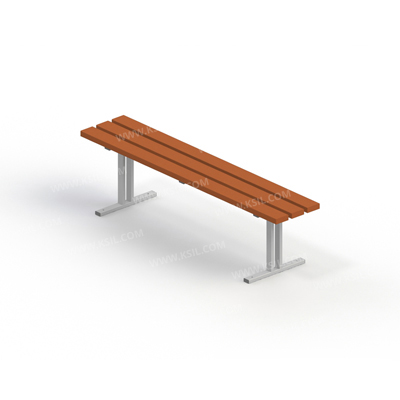 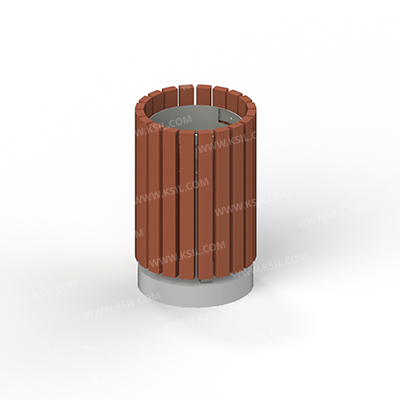                                                                      4.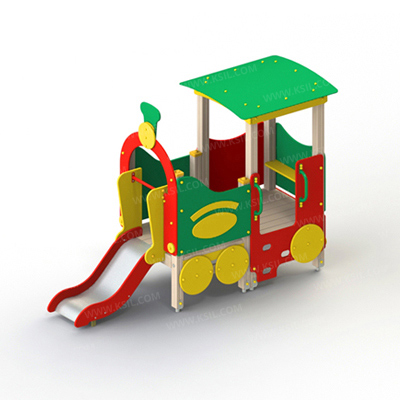 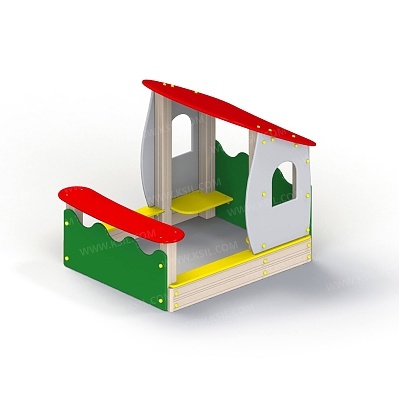 Перечень МАФ:1. Скамья 10 шт.2. Урна 10 шт.3. Паровозик-горка 1шт.4. Песочница 1 шт.Экспликация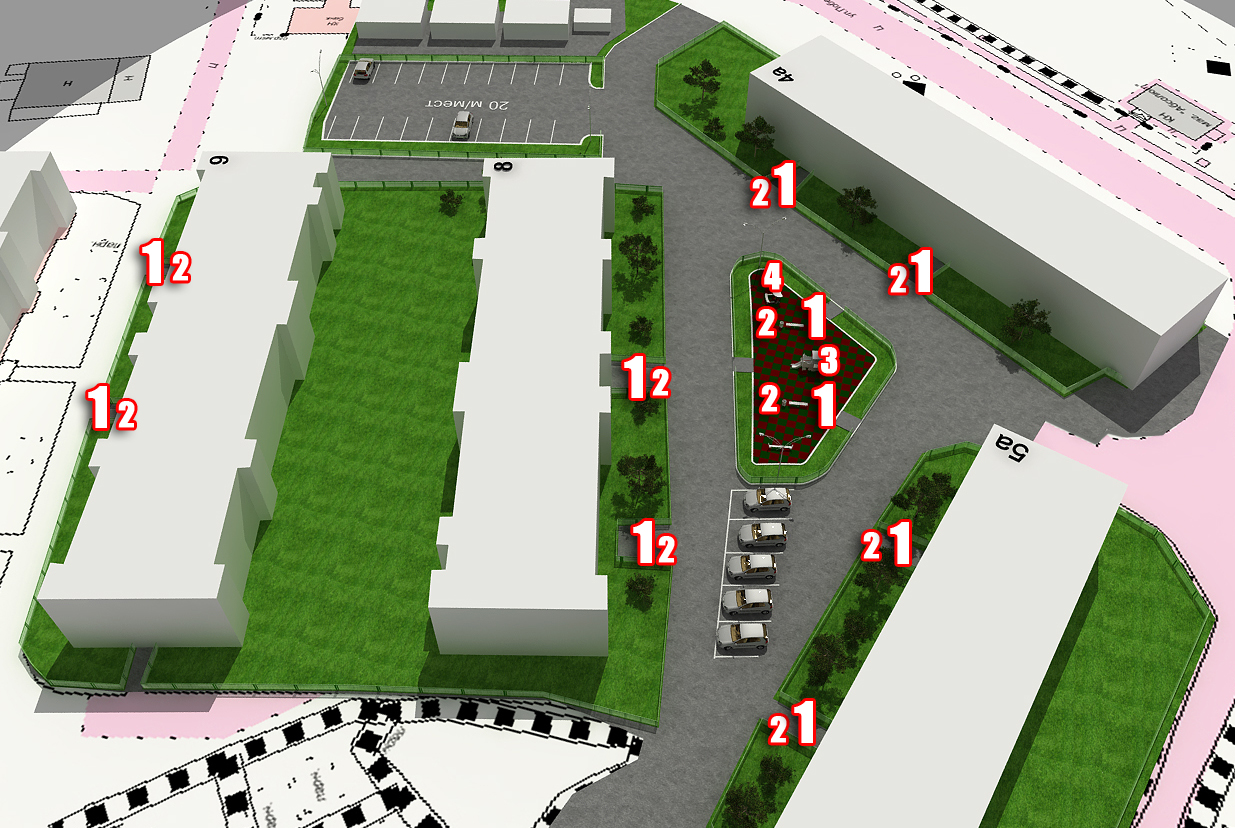 Перспективный вид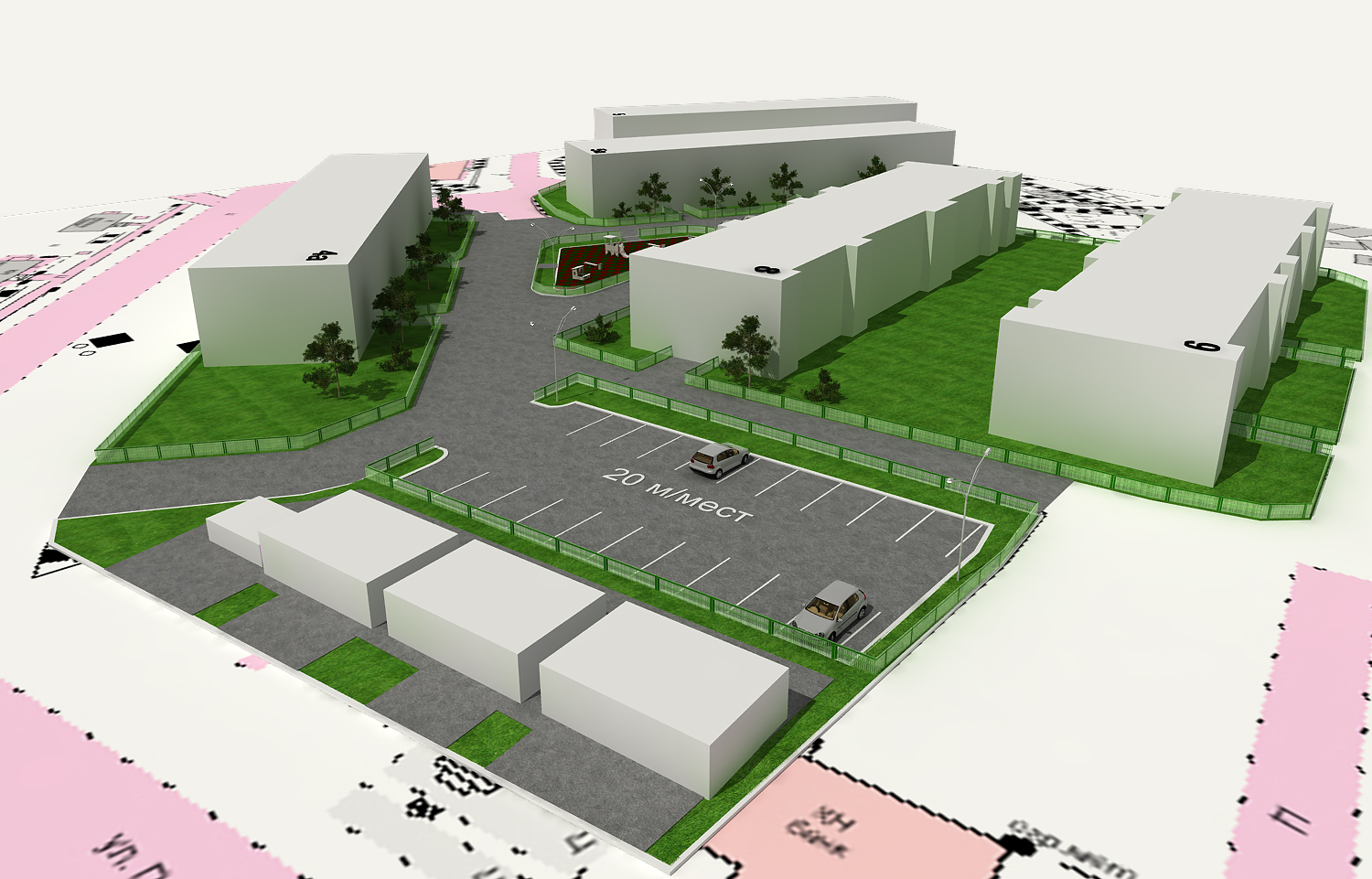 Минимальный перечень работ по благоустройству дворовых территорий: 1. Устройство слоев оснований: из песка и щебня.2. Устройство мощения. 3. Установка металлического ограждения.4. Устройство покрытия для детской площадки.5. Монтаж малых архитектурных форм.6. Монтаж садово-парковой мебели.7. Монтаж освещения.8. Озеленение территории.».2. Опубликовать настоящее постановление в газете «Наш район» 
и разместить на официальном сайте администрации Ханты-Мансийского района.3. Контроль за выполнением постановления возложить 
на заместителя главы Ханты-Мансийского района, директора департамента строительства, архитектуры и ЖКХ.Глава Ханты-Мансийского района                                               К.Р.МинулинНаименование муниципальной программыРазвитие и модернизация жилищно-коммунального комплекса и повышение энергетической эффективности в Ханты-Мансийском районе на 2018 – 2022 годы (далее – Программа)Дата утверждениямуниципальной программы(наименование и номерсоответствующегонормативного правового акта)постановление администрации Ханты-Мансийского района от 9 ноября 2017 года 
№ 307 «Развитие и модернизация жилищно-коммунального комплекса и повышение энергетической эффективности в Ханты-Мансийском районе на 2018 – 2022 годы»Ответственный исполнительмуниципальной программыдепартамент строительства, архитектуры            и жилищно-коммунального хозяйства администрации Ханты-Мансийского района (далее – департамент строительства, архитектуры и ЖКХ)Соисполнителимуниципальной программыдепартамент строительства, архитектуры и ЖКХ (муниципальное казенное учреждение «Управление капитального строительства               и ремонта» (далее – МКУ «УКСиР»);департамент имущественных и земельных отношений администрации Ханты-Мансийского района (далее – департамент имущественных и земельных отношений);ресурсоснабжающие организации, управляющие компании, товарищества собственников жилья и прочие;комитет по финансам администрации района (сельское поселение Горноправдинск)Цели муниципальной программыповышение качества и надежности предоставления жилищно-коммунальных и               бытовых услуг;обеспечение потребителей надежным и качественным электроснабжением;повышение эффективности использования топливно-энергетических ресурсов;улучшение благоустройства населенных пунктов районаЗадачи муниципальной программы1) повышение эффективности, качества и надежности поставки коммунальных ресурсов;2) повышение эффективности и качества бытовых услуг населению Ханты-Мансийского района;3) оказание поддержки организациям (предприятиям), оказывающим жилищно-коммунальные услуги;4) повышение энергетической эффективности при производстве и передаче энергетических ресурсов;5) создание условий для реализации муниципальных целевых индикаторов в сфере энергосбережения и повышения энергетической эффективности и энергобезопасности;6) благоустройство территорий населенных пунктов районаПодпрограммы или основные мероприятияподпрограмма 1. Создание условий для обеспечения качественными коммунальными услугами;подпрограмма 2. Создание условий в населенных пунктах района для оказания бытовых услуг; подпрограмма 3. Обеспечение равных прав потребителей на получение жилищно-коммунальных услуг;подпрограмма 4. Обеспечение равных прав потребителей на получение энергетических ресурсов и организация учета сокращения потерь энергоресурсов, обучение и информационная поддержка в области энергосбережения;подпрограмма 5. Формирование современной городской средыЦелевые показателимуниципальной программы1) количество техники, оказывающей жилищно-коммунальные услуги на территории района (увеличение с 63 до 64 единиц);2) количество населенных пунктов, где качество питьевой воды соответствует установленным нормам (увеличение                     с 28 до 29 единиц);3) протяженность ветхих инженерных сетей, подлежащих замене, в том числе:сетей теплоснабжения (снижение с 19 
до 16 км);сетей водоснабжения (снижение с 17 
до 14,3 км);4) количество объектов коммунального хозяйства, в отношении которых выполнено строительство, реконструкция, капитальный ремонт (увеличение с 5 до 9 единиц);5) обеспечение района аварийно-техническим запасом (сохранение уровня 100%);6) количество предоставленных банных услуг не менее 13 500 помывок в год;7) доля расходов на коммунальные услуги              в совокупном доходе семьи не более 20 %;8) объем предоставленных услуг по электроэнергии до10 352,6 тыс. кВтч/год;9) количество благоустроенных территорий за период от 1 до 2 ед.Сроки реализациимуниципальной программы2018 – 2022 годыФинансовое обеспечениемуниципальной программыобщий объем финансирования Программы составляет 1 747 024,7 тыс. рублей, в том числе: 2018 год – 596 055,5 тыс. рублей;2019 год – 445 677,2 тыс. рублей;2020 год – 526 603,0 тыс. рублей;2021 год – 89 344,5 тыс. рублей;2022 год – 89 344,5 тыс. рублей;федеральный бюджет – 1 116,6 тыс. рублей, 
в том числе:2018 год – 1 116,6 тыс. рублей;2019 год – 0,0 тыс. рублей;2020 год – 0,0 тыс. рублей;2021 год – 0,0 тыс. рублей;2022 год – 0,0 тыс. рублей;бюджет автономного округа – 
1 172 521,5 тыс. рублей, в том числе:2018 год – 476 315,1 тыс. рублей;2019 год – 310 477,7 тыс. рублей;2020 год – 385 728,7 тыс. рублей;2021 год – 0,0 тыс. рублей;2022 год – 0,0 тыс. рублей;бюджет района – 573 386,6 тыс. рублей, 
в том числе:2018 год – 118 623,8 тыс. рублей;2019 год – 135 199,5 тыс. рублей;2020 год – 140 874,3 тыс. рублей;2021 год – 89 344,5 тыс. рублей;2022 год – 89 344,5 тыс. рублей№ пока-зате-ляНаименование показателей результатовБазовый показатель на начало реализации ПрограммыЗначения показателя по годамЗначения показателя по годамЗначения показателя по годамЗначения показателя по годамЗначения показателя по годамЦелевое значение показателя на момент окончания действия Программы№ пока-зате-ляНаименование показателей результатовБазовый показатель на начало реализации Программы2018 год2019 год2020 год2021 год2022 годЦелевое значение показателя на момент окончания действия Программы1234567891.Количество техники, оказывающей жилищно-коммунальные услуги на территории района, ед.636364646464642.Количество населенных пунктов, где качество питьевой воды соответствует установленным нормам, ед.282929292929293.Протяженность ветхих инженерных сетей, подлежащих замене, в том числе:3.сети теплоснабжения, км1911100163.сети водоснабжения, км170,90,90,90014,34.Количество объектов коммунального хозяйства, в отношении которых выполнено строительство, реконструкция, капитальный ремонт, ед.51210095.Обеспечение района аварийно-техническим запасом, %100100100100001006.Количество предоставленных банных услуг, помывки13 50013 50013 50013 50013 50013 50013 5007.Доля расходов на коммунальные услуги в совокупном доходе семьи, %<22<20<20<20<20<20<208.Объем предоставленных услуг по электроэнергии, тыс. кВтч/год10 352,610 352,6010 352,6010 352,6010 352,6010 352,6010 352,609.Количество благоустроенных территорий, ед.1100002Показатели в области энергосбережения и повышения энергетической эффективности по отраслям экономики в соответствии с постановлением Правительства Российской Федерации от 31 декабря 2009 года № 1225Показатели в области энергосбережения и повышения энергетической эффективности по отраслям экономики в соответствии с постановлением Правительства Российской Федерации от 31 декабря 2009 года № 1225Показатели в области энергосбережения и повышения энергетической эффективности по отраслям экономики в соответствии с постановлением Правительства Российской Федерации от 31 декабря 2009 года № 1225Показатели в области энергосбережения и повышения энергетической эффективности по отраслям экономики в соответствии с постановлением Правительства Российской Федерации от 31 декабря 2009 года № 1225Показатели в области энергосбережения и повышения энергетической эффективности по отраслям экономики в соответствии с постановлением Правительства Российской Федерации от 31 декабря 2009 года № 1225Показатели в области энергосбережения и повышения энергетической эффективности по отраслям экономики в соответствии с постановлением Правительства Российской Федерации от 31 декабря 2009 года № 1225Показатели в области энергосбережения и повышения энергетической эффективности по отраслям экономики в соответствии с постановлением Правительства Российской Федерации от 31 декабря 2009 года № 1225Показатели в области энергосбережения и повышения энергетической эффективности по отраслям экономики в соответствии с постановлением Правительства Российской Федерации от 31 декабря 2009 года № 1225Показатели в области энергосбережения и повышения энергетической эффективности по отраслям экономики в соответствии с постановлением Правительства Российской Федерации от 31 декабря 2009 года № 12251. Общие целевые показатели в области энергосбережения и повышения энергетической эффективности1. Общие целевые показатели в области энергосбережения и повышения энергетической эффективности1. Общие целевые показатели в области энергосбережения и повышения энергетической эффективности1. Общие целевые показатели в области энергосбережения и повышения энергетической эффективности1. Общие целевые показатели в области энергосбережения и повышения энергетической эффективности1. Общие целевые показатели в области энергосбережения и повышения энергетической эффективности1. Общие целевые показатели в области энергосбережения и повышения энергетической эффективности1. Общие целевые показатели в области энергосбережения и повышения энергетической эффективности1. Общие целевые показатели в области энергосбережения и повышения энергетической эффективности1.1.Доля объема электрической энергии, расчеты за которую осуществляются с использованием приборов учета, в общем объеме электрической энергии, потребляемой (используемой) на территории муниципального образования, %1001001001001001001001.2.Доля объема тепловой энергии, расчеты за которую осуществляются с использованием приборов учета, в общем объеме тепловой энергии, потребляемой (используемой) на территории муниципального образования, %323233333333331.3.Доля объема холодной воды, расчеты за которую осуществляются с использованием приборов учета, в общем объеме воды, потребляемой (используемой) на территории муниципального образования, %858586868686861.4.Доля объема горячей воды, расчеты за которую осуществляются с использованием приборов учета, в общем объеме воды, потребляемой (используемой) на территории муниципального образования, %909090909090901.5.Доля объема природного газа, расчеты за который осуществляются с использованием приборов учета, в общем объеме природного газа, потребляемого (используемого) на территории муниципального образования, %1001001001001001001001.6.Доля объема энергетических ресурсов, производимых с использованием возобновляемых источников энергии и (или) вторичных энергетических ресурсов, в общем объеме энергетических ресурсов, производимых на территории муниципального образования, %00000002. Целевые показатели в области энергосбережения и повышения энергетической эффективности в транспортном комплексе2. Целевые показатели в области энергосбережения и повышения энергетической эффективности в транспортном комплексе2. Целевые показатели в области энергосбережения и повышения энергетической эффективности в транспортном комплексе2. Целевые показатели в области энергосбережения и повышения энергетической эффективности в транспортном комплексе2. Целевые показатели в области энергосбережения и повышения энергетической эффективности в транспортном комплексе2. Целевые показатели в области энергосбережения и повышения энергетической эффективности в транспортном комплексе2. Целевые показатели в области энергосбережения и повышения энергетической эффективности в транспортном комплексе2. Целевые показатели в области энергосбережения и повышения энергетической эффективности в транспортном комплексе2. Целевые показатели в области энергосбережения и повышения энергетической эффективности в транспортном комплексе2.1.Количество высокоэкономичных по использованию моторного топлива и электрической энергии (в том числе относящихся к объектам с высоким классом энергетической эффективности) транспортных средств, относящихся к общественному транспорту, регулирование тарифов на услуги по перевозке на котором осуществляется муниципальным образованием, шт.00000002.2.Количество транспортных средств, относящихся к общественному транспорту, регулирование тарифов на услуги по перевозке на котором осуществляется муниципальным образованием, в отношении которых проведены мероприятия по энергосбережению и повышению энергетической эффективности, в том числе по замещению бензина и дизельного топлива, используемых транспортными средствами в качестве моторного топлива, природным газом, газовыми смесями, сжиженным углеводородным газом, используемыми в качестве моторного топлива, и электрической энергией, шт.00000002.3.Количество транспортных средств, использующих природный газ, газовые смеси, сжиженный углеводородный газ в качестве моторного топлива, регулирование тарифов на услуги по перевозке на которых осуществляется муниципальным образованием, шт.00000002.4.Количество транспортных средств с автономным источником электрического питания, относящихся к общественному транспорту, регулирование тарифов на услуги по перевозке на которых осуществляется муниципальным образованием, шт.00000002.5.Количество транспортных средств, используемых органами местного самоуправления, муниципальными учреждениями, муниципальными унитарными предприятиями, в отношении которых проведены мероприятия по энергосбережению и повышению энергетической эффективности, в том числе по замещению бензина и дизельного топлива, используемых транспортными средствами в качестве моторного топлива, природным газом, газовыми смесями и сжиженным углеводородным газом, используемыми в качестве моторного топлива, шт.00000002.6.Количество транспортных средств с автономным источником электрического питания, используемых органами местного самоуправления, муниципальными учреждениями и муниципальными унитарными предприятиями, шт.00000003. Целевые показатели в области энергосбережения и повышения энергетической эффективности в муниципальном секторе3. Целевые показатели в области энергосбережения и повышения энергетической эффективности в муниципальном секторе3. Целевые показатели в области энергосбережения и повышения энергетической эффективности в муниципальном секторе3. Целевые показатели в области энергосбережения и повышения энергетической эффективности в муниципальном секторе3. Целевые показатели в области энергосбережения и повышения энергетической эффективности в муниципальном секторе3. Целевые показатели в области энергосбережения и повышения энергетической эффективности в муниципальном секторе3. Целевые показатели в области энергосбережения и повышения энергетической эффективности в муниципальном секторе3. Целевые показатели в области энергосбережения и повышения энергетической эффективности в муниципальном секторе3. Целевые показатели в области энергосбережения и повышения энергетической эффективности в муниципальном секторе3.1.Удельный расход электрической энергии на снабжение органов местного самоуправления и муниципальных учреждений (в расчете на 1 кв. метр общей площади), кВтч/м256,655,753,651,551,551,551,53.2.Удельный расход тепловой энергии на снабжение органов местного самоуправления и муниципальных учреждений (в расчете на 1 кв. метр общей площади), Гкал/м20,20,20,20,20,20,20,23.3.Удельный расход холодной воды на снабжение органов местного самоуправления и муниципальных учреждений (в расчете на 1 человека), м3/чел.0,30,30,30,30,30,30,33.4.Удельный расход горячей воды на снабжение органов местного самоуправления и муниципальных учреждений (в расчете на 1 человека), м3/чел.00000003.5.Удельный расход природного газа на снабжение органов местного самоуправления и муниципальных учреждений (в расчете на 1 человека), м3/чел.0,1540,1490,1420,1350,1350,1350,1353.6.Отношение экономии энергетических ресурсов и воды в стоимостном выражении, достижение которой планируется в результате реализации энергосервисных договоров (контрактов), заключенных органами местного самоуправления и муниципальными учреждениями, к общему объему финансирования муниципальной программы, %00000003.7.Количество энергосервисных договоров (контрактов), заключенных органами местного самоуправления и муниципальными учреждениями, шт.06666664. Целевые показатели в области энергосбережения и повышения энергетической эффективности в жилищном фонде4. Целевые показатели в области энергосбережения и повышения энергетической эффективности в жилищном фонде4. Целевые показатели в области энергосбережения и повышения энергетической эффективности в жилищном фонде4. Целевые показатели в области энергосбережения и повышения энергетической эффективности в жилищном фонде4. Целевые показатели в области энергосбережения и повышения энергетической эффективности в жилищном фонде4. Целевые показатели в области энергосбережения и повышения энергетической эффективности в жилищном фонде4. Целевые показатели в области энергосбережения и повышения энергетической эффективности в жилищном фонде4. Целевые показатели в области энергосбережения и повышения энергетической эффективности в жилищном фонде4. Целевые показатели в области энергосбережения и повышения энергетической эффективности в жилищном фонде4.1.Удельный расход тепловой энергии в многоквартирных домах (в расчете на 1 кв. метр общей площади), Гкал/м24,684,684,684,684,684,684,684.2.Удельный расход холодной воды в многоквартирных домах (в расчете на 1 жителя), м3/чел.84,16884,1285,0884,9684,9684,9684,964.3.Удельный расход горячей воды в многоквартирных домах (в расчете на 1 жителя), м3/чел.41,01640,99240,9840,9240,9240,9240,924.4.Удельный расход электрической энергии в многоквартирных домах (в расчете на 1 кв. метр общей площади), кВтч/м258,358,258,1585858584.5.Удельный расход природного газа в многоквартирных домах с иными системами теплоснабжения (в расчете на 1 жителя), м3/чел.34,634,634,634,634,634,634,64.6.Удельный расход природного газа в многоквартирных домах с индивидуальными системами газового отопления (в расчете на 1 кв. метр общей площади), м3/м210,110,110,110,110,110,110,14.7.Удельный суммарный расход энергетических ресурсов в многоквартирных домах, т.у.т./м20,01730,01730,01730,01730,01730,01730,01735. Целевые показатели в области энергосбережения и повышения энергетической эффективности в системах коммунальной инфраструктуры5. Целевые показатели в области энергосбережения и повышения энергетической эффективности в системах коммунальной инфраструктуры5. Целевые показатели в области энергосбережения и повышения энергетической эффективности в системах коммунальной инфраструктуры5. Целевые показатели в области энергосбережения и повышения энергетической эффективности в системах коммунальной инфраструктуры5. Целевые показатели в области энергосбережения и повышения энергетической эффективности в системах коммунальной инфраструктуры5. Целевые показатели в области энергосбережения и повышения энергетической эффективности в системах коммунальной инфраструктуры5. Целевые показатели в области энергосбережения и повышения энергетической эффективности в системах коммунальной инфраструктуры5. Целевые показатели в области энергосбережения и повышения энергетической эффективности в системах коммунальной инфраструктуры5. Целевые показатели в области энергосбережения и повышения энергетической эффективности в системах коммунальной инфраструктуры5.1.Удельный расход топлива на выработку тепловой энергии на тепловых электростанциях, т.у.т./ тыс.МВтч00000005.2.Удельный расход топлива на выработку тепловой энергии на котельных00000005.2.1.На природном газе, тыс.м3/ тыс. Гкал0,160,160,1590,1590,1590,1590,1595.2.2.На твердом топливе, тыс.т/ тыс.Гкал0,1860,1840,1820,1820,1820,1820,1825.3.Удельный расход электрической энергии, используемой при передаче тепловой энергии в системах теплоснабжения, кВтч/тыс. Гкал33,393228,33282828285.4.Доля потерь тепловой энергии при ее передаче в общем объеме переданной тепловой энергии, %25,332218131313135.5.Доля потерь воды при ее передаче в общем объеме переданной воды, %19,617,215111111115.6.Удельный расход электрической энергии, используемой для передачи (транспортировки) воды в системах водоснабжения (на 1 куб. метр), кВтч/м31,921,921,921,921,921,921,925.7.Удельный расход электрической энергии, используемой в системах водоотведения (на 1 куб. метр), кВтч/м31,831,831,831,831,831,831,835.8.Удельный расход электрической энергии в системах уличного освещения (на 1 кв. метр освещаемой площади с уровнем освещенности, соответствующим установленным нормативам), кВтч/м20000000Номер основного мероприя-тияОсновные мероприятия муниципальной программы (связь мероприятий с показателями муниципальной программы)Ответственный исполнитель (соисполнитель)Источники финансированияФинансовые затраты на реализацию (тыс. рублей)Финансовые затраты на реализацию (тыс. рублей)Финансовые затраты на реализацию (тыс. рублей)Финансовые затраты на реализацию (тыс. рублей)Финансовые затраты на реализацию (тыс. рублей)Финансовые затраты на реализацию (тыс. рублей)Номер основного мероприя-тияОсновные мероприятия муниципальной программы (связь мероприятий с показателями муниципальной программы)Ответственный исполнитель (соисполнитель)Источники финансированияВсегов том числев том числев том числев том числев том числеНомер основного мероприя-тияОсновные мероприятия муниципальной программы (связь мероприятий с показателями муниципальной программы)Ответственный исполнитель (соисполнитель)Источники финансированияВсего20182019202020212022Номер основного мероприя-тияОсновные мероприятия муниципальной программы (связь мероприятий с показателями муниципальной программы)Ответственный исполнитель (соисполнитель)Источники финансированияВсего2018201920202021202212345910111213Подпрограмма 1 «Создание условий для обеспечения качественными коммунальными услугами»Подпрограмма 1 «Создание условий для обеспечения качественными коммунальными услугами»Подпрограмма 1 «Создание условий для обеспечения качественными коммунальными услугами»Подпрограмма 1 «Создание условий для обеспечения качественными коммунальными услугами»Подпрограмма 1 «Создание условий для обеспечения качественными коммунальными услугами»Подпрограмма 1 «Создание условий для обеспечения качественными коммунальными услугами»Подпрограмма 1 «Создание условий для обеспечения качественными коммунальными услугами»Подпрограмма 1 «Создание условий для обеспечения качественными коммунальными услугами»Подпрограмма 1 «Создание условий для обеспечения качественными коммунальными услугами»Подпрограмма 1 «Создание условий для обеспечения качественными коммунальными услугами»1.1.Основное мероприятие: Приобретение спецтехники для улучшения качества предоставляемых коммунальных услуг (показатель 1)всего4 000,00,04 000,00,00,00,01.1.Основное мероприятие: Приобретение спецтехники для улучшения качества предоставляемых коммунальных услуг (показатель 1)бюджет района4 000,00,04 000,00,00,00,01.1.1.Приобретение транспортного средства КАМАЗ (мусоровоз) п. Горноправдинскдепартамент имущественных и земельных отношений Ханты-Мансийского района всего4 000,00,04 000,00,00,00,01.1.1.Приобретение транспортного средства КАМАЗ (мусоровоз) п. Горноправдинскдепартамент имущественных и земельных отношений Ханты-Мансийского района бюджет района4 000,00,04 000,00,00,00,01.1.2.Приобретение автомобиля для подвоза воды с.п. Сибирскийдепартамент имущественных и земельных отношений Ханты-Мансийского района всего0,00,00,00,00,00,01.1.2.Приобретение автомобиля для подвоза воды с.п. Сибирскийдепартамент имущественных и земельных отношений Ханты-Мансийского района бюджет района0,00,00,00,00,00,01.1.3.Приобретение автомобиля для подвоза воды в п. Красноленинскийдепартамент имущественных и земельных отношений Ханты-Мансийского района всего0,00,00,00,00,00,01.1.3.Приобретение автомобиля для подвоза воды в п. Красноленинскийдепартамент имущественных и земельных отношений Ханты-Мансийского района бюджет района0,00,00,00,00,00,01.2.Основное мероприятие: Повышение качества питьевой воды (показатель 2)всего87 306,574 942,212 364,30,00,00,01.2.Основное мероприятие: Повышение качества питьевой воды (показатель 2)бюджет автономного округа71 195,171 195,10,00,00,00,01.2.Основное мероприятие: Повышение качества питьевой воды (показатель 2)бюджет района – всего16 111,43 747,112 364,30,00,00,01.2.Основное мероприятие: Повышение качества питьевой воды (показатель 2)в том числе:1.2.Основное мероприятие: Повышение качества питьевой воды (показатель 2)средства бюджета района0,00,00,00,00,00,01.2.Основное мероприятие: Повышение качества питьевой воды (показатель 2)средства бюджета района на софинансирование расходов за счет средств бюджета автономного округа16 111,43 747,112 364,30,00,00,01.2.1.«Реконструкция ВОС в д. Ярки Ханты-Мансийского района»департамент строительства, архитектуры 
и ЖКХ (МКУ «УКСиР») всего87 306,574 942,212 364,30,00,00,01.2.1.«Реконструкция ВОС в д. Ярки Ханты-Мансийского района»департамент строительства, архитектуры 
и ЖКХ (МКУ «УКСиР») бюджет автономного округа71 195,171 195,10,00,00,00,01.2.1.«Реконструкция ВОС в д. Ярки Ханты-Мансийского района»департамент строительства, архитектуры 
и ЖКХ (МКУ «УКСиР») бюджет района – всего 16 111,43 747,112 364,30,00,00,01.2.1.«Реконструкция ВОС в д. Ярки Ханты-Мансийского района»департамент строительства, архитектуры 
и ЖКХ (МКУ «УКСиР») в том числе:1.2.1.«Реконструкция ВОС в д. Ярки Ханты-Мансийского района»департамент строительства, архитектуры 
и ЖКХ (МКУ «УКСиР») средства бюджета района0,00,00,00,00,00,01.2.1.«Реконструкция ВОС в д. Ярки Ханты-Мансийского района»департамент строительства, архитектуры 
и ЖКХ (МКУ «УКСиР») средства бюджета района на софинансирование расходов за счет средств бюджета автономного округа16 111,43 747,112 364,30,00,00,01.2.2.Разработка зон санитарной охраны водозаборов на территории населенных пунктов Ханты-Мансийского районавсего0,00,00,00,00,00,01.2.2.Разработка зон санитарной охраны водозаборов на территории населенных пунктов Ханты-Мансийского районабюджет района0,00,00,00,00,00,01.3.Основное мероприятие: Строительство, реконструкция, капитальный ремонт и ремонт объектов коммунального хозяйства и инженерных сетей (показатели 3, 4) всего183 833,3117 687,536 552,229 593,60,00,01.3.Основное мероприятие: Строительство, реконструкция, капитальный ремонт и ремонт объектов коммунального хозяйства и инженерных сетей (показатели 3, 4) бюджет автономного округа150 336,4104 079,124 423,121 834,20,00,01.3.Основное мероприятие: Строительство, реконструкция, капитальный ремонт и ремонт объектов коммунального хозяйства и инженерных сетей (показатели 3, 4) бюджет района – всего 33 496,913 608,412 129,17 759,40,00,01.3.Основное мероприятие: Строительство, реконструкция, капитальный ремонт и ремонт объектов коммунального хозяйства и инженерных сетей (показатели 3, 4) в том числе:1.3.Основное мероприятие: Строительство, реконструкция, капитальный ремонт и ремонт объектов коммунального хозяйства и инженерных сетей (показатели 3, 4) средства бюджета района6 044,06 044,00,00,00,00,01.3.Основное мероприятие: Строительство, реконструкция, капитальный ремонт и ремонт объектов коммунального хозяйства и инженерных сетей (показатели 3, 4) средства бюджета района на софинансирование расходов за счет средств бюджета автономного округа27 452,97 564,412 129,17 759,40,00,01.3.1.Субсидии на возмещение затрат предприятиям, осуществляющим проведение капитального ремонта систем теплоснабжения, газоснабжения, водоснабжения, водоотведения и подготовку к осенне-зимнему периоду жилищно-коммунального комплекса муниципального образования Ханты-Мансийский райондепартамент строительства, архитектуры 
и ЖКХ всего91 040,539 643,527 136,824 260,20,00,01.3.1.Субсидии на возмещение затрат предприятиям, осуществляющим проведение капитального ремонта систем теплоснабжения, газоснабжения, водоснабжения, водоотведения и подготовку к осенне-зимнему периоду жилищно-коммунального комплекса муниципального образования Ханты-Мансийский райондепартамент строительства, архитектуры 
и ЖКХ бюджет автономного округа81 936,435 679,124 423,121 834,20,00,01.3.1.Субсидии на возмещение затрат предприятиям, осуществляющим проведение капитального ремонта систем теплоснабжения, газоснабжения, водоснабжения, водоотведения и подготовку к осенне-зимнему периоду жилищно-коммунального комплекса муниципального образования Ханты-Мансийский райондепартамент строительства, архитектуры 
и ЖКХ бюджет района – всего 9 104,13 964,42 713,72 426,00,00,01.3.1.Субсидии на возмещение затрат предприятиям, осуществляющим проведение капитального ремонта систем теплоснабжения, газоснабжения, водоснабжения, водоотведения и подготовку к осенне-зимнему периоду жилищно-коммунального комплекса муниципального образования Ханты-Мансийский райондепартамент строительства, архитектуры 
и ЖКХ в том числе:1.3.1.Субсидии на возмещение затрат предприятиям, осуществляющим проведение капитального ремонта систем теплоснабжения, газоснабжения, водоснабжения, водоотведения и подготовку к осенне-зимнему периоду жилищно-коммунального комплекса муниципального образования Ханты-Мансийский райондепартамент строительства, архитектуры 
и ЖКХ средства бюджета района0,00,00,00,00,00,01.3.1.Субсидии на возмещение затрат предприятиям, осуществляющим проведение капитального ремонта систем теплоснабжения, газоснабжения, водоснабжения, водоотведения и подготовку к осенне-зимнему периоду жилищно-коммунального комплекса муниципального образования Ханты-Мансийский райондепартамент строительства, архитектуры 
и ЖКХ средства бюджета района на софинансирование расходов за счет средств бюджета автономного округа9 104,13 964,42 713,72 426,00,00,01.3.2.«Строительство газораспределительной станции в д. Ярки Ханты-Мансийского района»департамент строительства, архитектуры 
и ЖКХ (МКУ «УКСиР») всего72 000,072 000,00,00,00,00,01.3.2.«Строительство газораспределительной станции в д. Ярки Ханты-Мансийского района»департамент строительства, архитектуры 
и ЖКХ (МКУ «УКСиР») бюджет автономного округа68 400,068 400,00,00,00,00,01.3.2.«Строительство газораспределительной станции в д. Ярки Ханты-Мансийского района»департамент строительства, архитектуры 
и ЖКХ (МКУ «УКСиР») бюджет района – всего 3 600,03 600,00,00,00,00,01.3.2.«Строительство газораспределительной станции в д. Ярки Ханты-Мансийского района»департамент строительства, архитектуры 
и ЖКХ (МКУ «УКСиР») в том числе:1.3.2.«Строительство газораспределительной станции в д. Ярки Ханты-Мансийского района»департамент строительства, архитектуры 
и ЖКХ (МКУ «УКСиР») средства бюджета района0,00,00,00,00,00,01.3.2.«Строительство газораспределительной станции в д. Ярки Ханты-Мансийского района»департамент строительства, архитектуры 
и ЖКХ (МКУ «УКСиР») средства бюджета района на софинансирование расходов за счет средств бюджета автономного округа3 600,03 600,00,00,00,00,01.3.3.Корректировка ПСД  объекта «Реконструкция локальных очистных сооружений с 1300 м3/сутки до 2000 м3/сутки, 2-ой этап п. Горноправдинск Ханты-Мансийского района»департамент строительства, архитектуры 
и ЖКХ (МКУ «УКСиР») всего6 044,06 044,00,00,00,00,01.3.3.Корректировка ПСД  объекта «Реконструкция локальных очистных сооружений с 1300 м3/сутки до 2000 м3/сутки, 2-ой этап п. Горноправдинск Ханты-Мансийского района»департамент строительства, архитектуры 
и ЖКХ (МКУ «УКСиР») бюджет района6 044,06 044,00,00,00,00,01.3.4.Строительство КОС в населенных пунктах Ханты-Мансийского района: с. Елизароводепартамент строительства, архитектуры 
и ЖКХ (МКУ «УКСиР») всего4 677,80,04 677,80,00,00,01.3.4.Строительство КОС в населенных пунктах Ханты-Мансийского района: с. Елизароводепартамент строительства, архитектуры 
и ЖКХ (МКУ «УКСиР») бюджет автономного округа0,00,00,00,00,00,01.3.4.Строительство КОС в населенных пунктах Ханты-Мансийского района: с. Елизароводепартамент строительства, архитектуры 
и ЖКХ (МКУ «УКСиР») бюджет района – всего 4 677,80,04 677,80,00,00,01.3.4.Строительство КОС в населенных пунктах Ханты-Мансийского района: с. Елизароводепартамент строительства, архитектуры 
и ЖКХ (МКУ «УКСиР») в том числе:1.3.4.Строительство КОС в населенных пунктах Ханты-Мансийского района: с. Елизароводепартамент строительства, архитектуры 
и ЖКХ (МКУ «УКСиР») средства бюджета района0,00,00,00,00,00,01.3.4.Строительство КОС в населенных пунктах Ханты-Мансийского района: с. Елизароводепартамент строительства, архитектуры 
и ЖКХ (МКУ «УКСиР») средства бюджета района на софинансирование расходов за счет средств бюджета автономного округа4 677,80,04 677,80,00,00,01.3.5.Строительство КОС в населенных пунктах Ханты-Мансийского района: с. Селияроводепартамент строительства, архитектуры 
и ЖКХ (МКУ «УКСиР») всего4 737,60,04 737,60,00,00,01.3.5.Строительство КОС в населенных пунктах Ханты-Мансийского района: с. Селияроводепартамент строительства, архитектуры 
и ЖКХ (МКУ «УКСиР») бюджет автономного округа0,00,00,00,00,00,01.3.5.Строительство КОС в населенных пунктах Ханты-Мансийского района: с. Селияроводепартамент строительства, архитектуры 
и ЖКХ (МКУ «УКСиР») бюджет района – всего 4 737,60,04 737,60,00,00,01.3.5.Строительство КОС в населенных пунктах Ханты-Мансийского района: с. Селияроводепартамент строительства, архитектуры 
и ЖКХ (МКУ «УКСиР») в том числе:1.3.5.Строительство КОС в населенных пунктах Ханты-Мансийского района: с. Селияроводепартамент строительства, архитектуры 
и ЖКХ (МКУ «УКСиР») средства бюджета района0,00,00,00,00,00,01.3.5.Строительство КОС в населенных пунктах Ханты-Мансийского района: с. Селияроводепартамент строительства, архитектуры 
и ЖКХ (МКУ «УКСиР») средства бюджета района на софинансирование расходов за счет средств бюджета автономного округа4 737,60,04 737,60,00,00,01.3.6.Строительство КОС в населенных пунктах Ханты-Мансийского района: п. Луговскойдепартамент строительства, архитектуры 
и ЖКХ (МКУ «УКСиР») всего5 333,40,00,05 333,40,00,01.3.6.Строительство КОС в населенных пунктах Ханты-Мансийского района: п. Луговскойдепартамент строительства, архитектуры 
и ЖКХ (МКУ «УКСиР») бюджет автономного округа0,00,00,00,00,00,01.3.6.Строительство КОС в населенных пунктах Ханты-Мансийского района: п. Луговскойдепартамент строительства, архитектуры 
и ЖКХ (МКУ «УКСиР») бюджет района – всего 5 333,40,00,05 333,40,00,01.3.6.Строительство КОС в населенных пунктах Ханты-Мансийского района: п. Луговскойдепартамент строительства, архитектуры 
и ЖКХ (МКУ «УКСиР») в том числе:1.3.6.Строительство КОС в населенных пунктах Ханты-Мансийского района: п. Луговскойдепартамент строительства, архитектуры 
и ЖКХ (МКУ «УКСиР») средства бюджета района0,00,00,00,00,00,01.3.6.Строительство КОС в населенных пунктах Ханты-Мансийского района: п. Луговскойдепартамент строительства, архитектуры 
и ЖКХ (МКУ «УКСиР») средства бюджета района на софинансирование расходов за счет средств бюджета автономного округа5 333,40,00,05 333,40,00,01.3.7.Строительство сетей водоснабжения д. Ягурьяхдепартамент строительства, архитектуры 
и ЖКХ (МКУ «УКСиР») всего0,00,00,00,00,00,01.3.7.Строительство сетей водоснабжения д. Ягурьяхдепартамент строительства, архитектуры 
и ЖКХ (МКУ «УКСиР») бюджет района0,00,00,00,00,00,01.4.Основное мероприятие: Аварийно-технический запас (показатель 5)департамент строительства, архитектуры 
и ЖКХвсего6 155,21 080,32 466,22 608,70,00,01.4.Основное мероприятие: Аварийно-технический запас (показатель 5)департамент строительства, архитектуры 
и ЖКХбюджет района6 155,21 080,32 466,22 608,70,00,01.4.1.Приобретение резерва материально-технических ресурсов для устранения неисправностей и аварий на объектах жилищно-коммунального хозяйства Ханты-Мансийского районадепартамент строительства, архитектуры 
и ЖКХвсего6 155,21 080,32 466,22 608,70,00,01.4.1.Приобретение резерва материально-технических ресурсов для устранения неисправностей и аварий на объектах жилищно-коммунального хозяйства Ханты-Мансийского районадепартамент строительства, архитектуры 
и ЖКХбюджет района – всего 6 155,21 080,32 466,22 608,70,00,01.5.Основное мероприятие: Расходы на обеспечение исполнения муниципальных функций (показатели 1, 2, 3, 4, 5, 6, 7, 8)всего309 706,759 263,359 263,363 726,763 726,763 726,71.5.Основное мероприятие: Расходы на обеспечение исполнения муниципальных функций (показатели 1, 2, 3, 4, 5, 6, 7, 8)бюджет района309 706,759 263,359 263,363 726,763 726,763 726,71.5.1.Содержание департамента строительства, архитектуры и ЖКХдепартамент строительства, архитектуры 
и ЖКХвсего190 058,636 511,036 511,039 012,239 012,239 012,21.5.1.Содержание департамента строительства, архитектуры и ЖКХдепартамент строительства, архитектуры 
и ЖКХбюджет района190 058,636 511,036 511,039 012,239 012,239 012,21.5.2.Содержание муниципального казенного учреждения «Управление капитального строительства и ремонта»департамент строительства, архитектуры 
и ЖКХ (МКУ «УКСиР») всего119 648,122 752,322 752,324 714,524 714,524 714,51.5.2.Содержание муниципального казенного учреждения «Управление капитального строительства и ремонта»департамент строительства, архитектуры 
и ЖКХ (МКУ «УКСиР») бюджет района119 648,122 752,322 752,324 714,524 714,524 714,5Итого по подпрограмме 1всего591 001,7252 973,3114 646,095 929,063 726,763 726,7Итого по подпрограмме 1бюджет автономного округа221 531,5175 274,224 423,121 834,20,00,0Итого по подпрограмме 1бюджет района – всего 369 470,277 699,190 222,974 094,863 726,763 726,7Итого по подпрограмме 1в том числе:Итого по подпрограмме 1средства бюджета района325 905,966 387,665 729,566 335,463 726,763 726,7Итого по подпрограмме 1средства бюджета района на софинансирование расходов за счет средств бюджета автономного округа43 564,311 311,524 493,47 759,40,00,0Подпрограмма 2 «Создание условий в населенных пунктах района для оказания бытовых услуг»Подпрограмма 2 «Создание условий в населенных пунктах района для оказания бытовых услуг»Подпрограмма 2 «Создание условий в населенных пунктах района для оказания бытовых услуг»Подпрограмма 2 «Создание условий в населенных пунктах района для оказания бытовых услуг»Подпрограмма 2 «Создание условий в населенных пунктах района для оказания бытовых услуг»Подпрограмма 2 «Создание условий в населенных пунктах района для оказания бытовых услуг»Подпрограмма 2 «Создание условий в населенных пунктах района для оказания бытовых услуг»Подпрограмма 2 «Создание условий в населенных пунктах района для оказания бытовых услуг»2.1.Основное мероприятие: Повышение качества бытового обслуживания (показатель 6)всего52 630,24 230,212 100,012 100,012 100,012 100,02.1.Основное мероприятие: Повышение качества бытового обслуживания (показатель 6)бюджет района52 630,24 230,212 100,012 100,012 100,012 100,02.1.1.Субсидии на возмещение затрат или недополученных доходов организациям, предоставляющим населению услуги по тарифам, не обеспечивающим издержки бань на территории Ханты-Мансийского районадепартамент строительства, архитектуры 
и ЖКХвсего52 630,24 230,212 100,012 100,012 100,012 100,02.1.1.Субсидии на возмещение затрат или недополученных доходов организациям, предоставляющим населению услуги по тарифам, не обеспечивающим издержки бань на территории Ханты-Мансийского районадепартамент строительства, архитектуры 
и ЖКХбюджет района52 630,24 230,212 100,012 100,012 100,012 100,0Итого по подпрограмме 2всего52 630,24 230,212 100,012 100,012 100,012 100,0Итого по подпрограмме 2бюджет района52 630,24 230,212 100,012 100,012 100,012 100,0Подпрограмма 3 «Обеспечение равных прав потребителей на получение жилищно-коммунальных услуг»Подпрограмма 3 «Обеспечение равных прав потребителей на получение жилищно-коммунальных услуг»Подпрограмма 3 «Обеспечение равных прав потребителей на получение жилищно-коммунальных услуг»Подпрограмма 3 «Обеспечение равных прав потребителей на получение жилищно-коммунальных услуг»Подпрограмма 3 «Обеспечение равных прав потребителей на получение жилищно-коммунальных услуг»Подпрограмма 3 «Обеспечение равных прав потребителей на получение жилищно-коммунальных услуг»Подпрограмма 3 «Обеспечение равных прав потребителей на получение жилищно-коммунальных услуг»Подпрограмма 3 «Обеспечение равных прав потребителей на получение жилищно-коммунальных услуг»Подпрограмма 3 «Обеспечение равных прав потребителей на получение жилищно-коммунальных услуг»Подпрограмма 3 «Обеспечение равных прав потребителей на получение жилищно-коммунальных услуг»3.2.Основное мероприятие: Повышение уровня благосостояния населения (показатель 7)всего99 845,720 956,719 272,632 580,813 517,813 517,83.2.Основное мероприятие: Повышение уровня благосостояния населения (показатель 7)бюджет автономного округа54 759,317 577,218 119,119 063,00,00,03.2.Основное мероприятие: Повышение уровня благосостояния населения (показатель 7)бюджет района – всего 45 086,43 379,51 153,513 517,813 517,813 517,83.2.Основное мероприятие: Повышение уровня благосостояния населения (показатель 7)в том числе:3.2.Основное мероприятие: Повышение уровня благосостояния населения (показатель 7)средства бюджета района45 086,43 379,51 153,513 517,813 517,813 517,83.2.1.Возмещение газораспределительным организациям разницы в тарифах, возникающей в связи с реализацией населению сжиженного газа по социально-ориентированным тарифамдепартамент строительства, архитектуры 
и ЖКХвсего54 759,317 577,218 119,119 063,00,00,03.2.1.Возмещение газораспределительным организациям разницы в тарифах, возникающей в связи с реализацией населению сжиженного газа по социально-ориентированным тарифамдепартамент строительства, архитектуры 
и ЖКХбюджет автономного округа54 759,317 577,218 119,119 063,00,00,03.2.2.Субсидии организациям, оказывающим услуги по утилизации (захоронению) твердых коммунальных отходов на территории Ханты-Мансийского районадепартамент строительства, архитектуры 
и ЖКХвсего45 086,43 379,51 153,513 517,813 517,813 517,83.2.2.Субсидии организациям, оказывающим услуги по утилизации (захоронению) твердых коммунальных отходов на территории Ханты-Мансийского районадепартамент строительства, архитектуры 
и ЖКХбюджет района45 086,43 379,51 153,513 517,813 517,813 517,8Итого по подпрограмме 3всего99 845,720 956,719 272,632 580,813 517,813 517,8Итого по подпрограмме 3бюджет автономного округа54 759,317 577,218 119,119 063,00,00,0Итого по подпрограмме 3бюджет района – всего45 086,43 379,51 153,513 517,813 517,813 517,8Итого по подпрограмме 3в том числе:Итого по подпрограмме 3средства бюджета района45 086,43 379,51 153,513 517,813 517,813 517,8Подпрограмма 4 «Обеспечение равных прав потребителей на получение энергетических ресурсов и организация учета сокращения потерь энергоресурсов, обучение и информационная поддержка в области энергосбережения»Подпрограмма 4 «Обеспечение равных прав потребителей на получение энергетических ресурсов и организация учета сокращения потерь энергоресурсов, обучение и информационная поддержка в области энергосбережения»Подпрограмма 4 «Обеспечение равных прав потребителей на получение энергетических ресурсов и организация учета сокращения потерь энергоресурсов, обучение и информационная поддержка в области энергосбережения»Подпрограмма 4 «Обеспечение равных прав потребителей на получение энергетических ресурсов и организация учета сокращения потерь энергоресурсов, обучение и информационная поддержка в области энергосбережения»Подпрограмма 4 «Обеспечение равных прав потребителей на получение энергетических ресурсов и организация учета сокращения потерь энергоресурсов, обучение и информационная поддержка в области энергосбережения»Подпрограмма 4 «Обеспечение равных прав потребителей на получение энергетических ресурсов и организация учета сокращения потерь энергоресурсов, обучение и информационная поддержка в области энергосбережения»Подпрограмма 4 «Обеспечение равных прав потребителей на получение энергетических ресурсов и организация учета сокращения потерь энергоресурсов, обучение и информационная поддержка в области энергосбережения»Подпрограмма 4 «Обеспечение равных прав потребителей на получение энергетических ресурсов и организация учета сокращения потерь энергоресурсов, обучение и информационная поддержка в области энергосбережения»Подпрограмма 4 «Обеспечение равных прав потребителей на получение энергетических ресурсов и организация учета сокращения потерь энергоресурсов, обучение и информационная поддержка в области энергосбережения»Подпрограмма 4 «Обеспечение равных прав потребителей на получение энергетических ресурсов и организация учета сокращения потерь энергоресурсов, обучение и информационная поддержка в области энергосбережения»4.1.Основное мероприятие: Возмещение недополученных доходов организациям, осуществляющим реализацию электрической энергии в зоне децентрализованного энергосбережения на территории Ханты-Мансийского района (показатель 8)департамент строительства, архитектуры 
и ЖКХвсего999 825,1314 173,3299 658,6385 993,20,00,04.1.Основное мероприятие: Возмещение недополученных доходов организациям, осуществляющим реализацию электрической энергии в зоне децентрализованного энергосбережения на территории Ханты-Мансийского района (показатель 8)департамент строительства, архитектуры 
и ЖКХбюджет автономного округа893 625,3280 858,3267 935,5344 831,50,00,04.1.Основное мероприятие: Возмещение недополученных доходов организациям, осуществляющим реализацию электрической энергии в зоне децентрализованного энергосбережения на территории Ханты-Мансийского района (показатель 8)департамент строительства, архитектуры 
и ЖКХбюджет района – всего 106 199,833 315,031 723,141 161,70,00,04.1.Основное мероприятие: Возмещение недополученных доходов организациям, осуществляющим реализацию электрической энергии в зоне децентрализованного энергосбережения на территории Ханты-Мансийского района (показатель 8)департамент строительства, архитектуры 
и ЖКХв том числе:4.1.Основное мероприятие: Возмещение недополученных доходов организациям, осуществляющим реализацию электрической энергии в зоне децентрализованного энергосбережения на территории Ханты-Мансийского района (показатель 8)департамент строительства, архитектуры 
и ЖКХсредства бюджета района0,00,00,00,00,00,04.1.Основное мероприятие: Возмещение недополученных доходов организациям, осуществляющим реализацию электрической энергии в зоне децентрализованного энергосбережения на территории Ханты-Мансийского района (показатель 8)департамент строительства, архитектуры 
и ЖКХсредства бюджета района на софинансирование расходов за счет средств бюджета автономного округа106 199,833 315,031 723,141 161,70,00,04.1.1.Субсидии на возмещение недополученных доходов организациям, осуществляющим реализацию электрической энергии предприятиям жилищно-коммунального и агропромышленного комплексов, субъектам малого и среднего предпринимательства, организациям бюджетной сферы в зоне децентрализованного электроснабжения на территории Ханты-Мансийского района, по цене электрической энергии зоны централизованного электроснабжениядепартамент строительства, архитектуры
и ЖКХ, всего265 499,583 287,579 307,8102 904,20,00,04.1.1.Субсидии на возмещение недополученных доходов организациям, осуществляющим реализацию электрической энергии предприятиям жилищно-коммунального и агропромышленного комплексов, субъектам малого и среднего предпринимательства, организациям бюджетной сферы в зоне децентрализованного электроснабжения на территории Ханты-Мансийского района, по цене электрической энергии зоны централизованного электроснабжениядепартамент строительства, архитектуры
и ЖКХ, бюджет автономного округа159 299,749 972,547 584,761 742,50,00,04.1.1.Субсидии на возмещение недополученных доходов организациям, осуществляющим реализацию электрической энергии предприятиям жилищно-коммунального и агропромышленного комплексов, субъектам малого и среднего предпринимательства, организациям бюджетной сферы в зоне децентрализованного электроснабжения на территории Ханты-Мансийского района, по цене электрической энергии зоны централизованного электроснабжениядепартамент строительства, архитектуры
и ЖКХ, бюджет района – всего 106 199,833 315,031 723,141 161,70,00,04.1.1.Субсидии на возмещение недополученных доходов организациям, осуществляющим реализацию электрической энергии предприятиям жилищно-коммунального и агропромышленного комплексов, субъектам малого и среднего предпринимательства, организациям бюджетной сферы в зоне децентрализованного электроснабжения на территории Ханты-Мансийского района, по цене электрической энергии зоны централизованного электроснабжениядепартамент строительства, архитектуры
и ЖКХ, в том числе:4.1.1.Субсидии на возмещение недополученных доходов организациям, осуществляющим реализацию электрической энергии предприятиям жилищно-коммунального и агропромышленного комплексов, субъектам малого и среднего предпринимательства, организациям бюджетной сферы в зоне децентрализованного электроснабжения на территории Ханты-Мансийского района, по цене электрической энергии зоны централизованного электроснабжениядепартамент строительства, архитектуры
и ЖКХ, средства бюджета района0,00,00,00,00,00,04.1.1.Субсидии на возмещение недополученных доходов организациям, осуществляющим реализацию электрической энергии предприятиям жилищно-коммунального и агропромышленного комплексов, субъектам малого и среднего предпринимательства, организациям бюджетной сферы в зоне децентрализованного электроснабжения на территории Ханты-Мансийского района, по цене электрической энергии зоны централизованного электроснабжениядепартамент строительства, архитектуры
и ЖКХ, средства бюджета района на софинансирование расходов за счет средств бюджета автономного округа106 199,833 315,031 723,141 161,70,00,04.1.2.Субсидия на возмещение недополученных доходов организациям, осуществляющим реализацию электрической энергии населению и приравненным к ним категориям потребителей в зоне децентрализованного электроснабжения автономного округа, по социально ориентированным тарифамдепартамент строительства, архитектуры
и ЖКХ, всего734 325,6230 885,8220 350,8283 089,00,00,04.1.2.Субсидия на возмещение недополученных доходов организациям, осуществляющим реализацию электрической энергии населению и приравненным к ним категориям потребителей в зоне децентрализованного электроснабжения автономного округа, по социально ориентированным тарифамдепартамент строительства, архитектуры
и ЖКХ, бюджет автономного округа734 325,6230 885,8220 350,8283 089,00,00,04.2.Основное мероприятие:                                  Организация учета сокращения потерь энергоресурсов, обучение и информационная поддержка в области энергосбережения (показатели 1.1 – 5.8)всего0,00,00,00,00,00,04.2.Основное мероприятие:                                  Организация учета сокращения потерь энергоресурсов, обучение и информационная поддержка в области энергосбережения (показатели 1.1 – 5.8)бюджет автономного округа0,00,00,00,00,00,04.2.Основное мероприятие:                                  Организация учета сокращения потерь энергоресурсов, обучение и информационная поддержка в области энергосбережения (показатели 1.1 – 5.8)бюджет района0,00,00,00,00,00,04.2.1.Выявление бесхозяйных объектов недвижимого имущества, используемых для передачи электрической и тепловой энергии, воды, по организации постановки в установленном порядке таких объектов на учет в качестве бесхозяйных объектов недвижимого имущества и признанию права муниципальной собственности на такие бесхозяйные объекты недвижимого имуществадепартамент имущественных и земельных отношений всего0,00,00,00,00,00,04.2.1.Выявление бесхозяйных объектов недвижимого имущества, используемых для передачи электрической и тепловой энергии, воды, по организации постановки в установленном порядке таких объектов на учет в качестве бесхозяйных объектов недвижимого имущества и признанию права муниципальной собственности на такие бесхозяйные объекты недвижимого имуществадепартамент имущественных и земельных отношений бюджет автономного округа0,00,00,00,00,00,04.2.1.Выявление бесхозяйных объектов недвижимого имущества, используемых для передачи электрической и тепловой энергии, воды, по организации постановки в установленном порядке таких объектов на учет в качестве бесхозяйных объектов недвижимого имущества и признанию права муниципальной собственности на такие бесхозяйные объекты недвижимого имуществадепартамент имущественных и земельных отношений бюджет района0,00,00,00,00,00,04.2.2.Организация порядка управления (эксплуатации) бесхозяйными объектами недвижимого имущества, используемыми для передачи электрической и тепловой энергии, воды, с момента выявления таких объектовдепартамент имущественных и земельных отношений всего0,00,00,00,00,00,04.2.2.Организация порядка управления (эксплуатации) бесхозяйными объектами недвижимого имущества, используемыми для передачи электрической и тепловой энергии, воды, с момента выявления таких объектовдепартамент имущественных и земельных отношений бюджет автономного округа0,00,00,00,00,00,04.2.2.Организация порядка управления (эксплуатации) бесхозяйными объектами недвижимого имущества, используемыми для передачи электрической и тепловой энергии, воды, с момента выявления таких объектовдепартамент имущественных и земельных отношений бюджет района0,00,00,00,00,00,04.2.3.Регулирование цен (тарифов), направленные на стимулирование энергосбережения и повышения энергетической эффективности, в том числе переход к регулированию цен (тарифов) на основе долгосрочных параметров регулирования, введение социальной нормы потребления энергетических ресурсов и дифференцированных цен (тарифов) на энергетические ресурсы в пределах и свыше социальной нормы потребления, введение цен (тарифов), дифференцированных по времени суток, выходным и рабочим дням, если соответствующие полномочия в области регулирования цен (тарифов) переданы органам местного самоуправлениядепартамент строительства, архитектуры и ЖКХ всего0,00,00,00,00,00,04.2.3.Регулирование цен (тарифов), направленные на стимулирование энергосбережения и повышения энергетической эффективности, в том числе переход к регулированию цен (тарифов) на основе долгосрочных параметров регулирования, введение социальной нормы потребления энергетических ресурсов и дифференцированных цен (тарифов) на энергетические ресурсы в пределах и свыше социальной нормы потребления, введение цен (тарифов), дифференцированных по времени суток, выходным и рабочим дням, если соответствующие полномочия в области регулирования цен (тарифов) переданы органам местного самоуправлениядепартамент строительства, архитектуры и ЖКХ бюджет автономного округа0,00,00,00,00,00,04.2.3.Регулирование цен (тарифов), направленные на стимулирование энергосбережения и повышения энергетической эффективности, в том числе переход к регулированию цен (тарифов) на основе долгосрочных параметров регулирования, введение социальной нормы потребления энергетических ресурсов и дифференцированных цен (тарифов) на энергетические ресурсы в пределах и свыше социальной нормы потребления, введение цен (тарифов), дифференцированных по времени суток, выходным и рабочим дням, если соответствующие полномочия в области регулирования цен (тарифов) переданы органам местного самоуправлениядепартамент строительства, архитектуры и ЖКХ бюджет района0,00,00,00,00,00,04.2.4.Оснащение приборами учета используемых энергетических ресурсов в жилищном фонде, в том числе с использованием интеллектуальных приборов учета, автоматизированных систем и систем диспетчеризацииресурсоснабжающие организации, управляющие компании, товарищества собственников жилья и прочиевсего0,00,00,00,00,00,04.2.4.Оснащение приборами учета используемых энергетических ресурсов в жилищном фонде, в том числе с использованием интеллектуальных приборов учета, автоматизированных систем и систем диспетчеризацииресурсоснабжающие организации, управляющие компании, товарищества собственников жилья и прочиебюджет автономного округа0,00,00,00,00,00,04.2.4.Оснащение приборами учета используемых энергетических ресурсов в жилищном фонде, в том числе с использованием интеллектуальных приборов учета, автоматизированных систем и систем диспетчеризацииресурсоснабжающие организации, управляющие компании, товарищества собственников жилья и прочиебюджет района0,00,00,00,00,00,04.2.5.Расширение использования в качестве источников энергии вторичных энергетических ресурсов и (или) возобновляемых источников энергиидепартамент строительства, архитектуры и ЖКХ всего0,00,00,00,00,00,04.2.5.Расширение использования в качестве источников энергии вторичных энергетических ресурсов и (или) возобновляемых источников энергиидепартамент строительства, архитектуры и ЖКХ бюджет автономного округа0,00,00,00,00,00,04.2.5.Расширение использования в качестве источников энергии вторичных энергетических ресурсов и (или) возобновляемых источников энергиидепартамент строительства, архитектуры и ЖКХ бюджет района0,00,00,00,00,00,04.2.6.Снижение потребления энергетических ресурсов на собственные нужды при осуществлении регулируемых видов деятельностидепартамент строительства, архитектуры и ЖКХ всего0,00,00,00,00,00,04.2.6.Снижение потребления энергетических ресурсов на собственные нужды при осуществлении регулируемых видов деятельностидепартамент строительства, архитектуры и ЖКХ бюджет автономного округа0,00,00,00,00,00,04.2.6.Снижение потребления энергетических ресурсов на собственные нужды при осуществлении регулируемых видов деятельностидепартамент строительства, архитектуры и ЖКХ бюджет района0,00,00,00,00,00,04.2.7.Сокращение потерь электрической энергии, тепловой энергии при их передачедепартамент строительства, архитектуры и ЖКХ всего0,00,00,00,00,00,04.2.7.Сокращение потерь электрической энергии, тепловой энергии при их передачедепартамент строительства, архитектуры и ЖКХ бюджет автономного округа0,00,00,00,00,00,04.2.7.Сокращение потерь электрической энергии, тепловой энергии при их передачедепартамент строительства, архитектуры и ЖКХ бюджет района0,00,00,00,00,00,04.2.8.Сокращение объемов электрической энергии, используемой при передаче (транспортировке) водыдепартамент строительства, архитектуры и ЖКХ всего0,00,00,00,00,00,04.2.8.Сокращение объемов электрической энергии, используемой при передаче (транспортировке) водыдепартамент строительства, архитектуры и ЖКХ бюджет автономного округа0,00,00,00,00,00,04.2.8.Сокращение объемов электрической энергии, используемой при передаче (транспортировке) водыдепартамент строительства, архитектуры и ЖКХ бюджет района0,00,00,00,00,00,04.2.9.Разработка мероприятий по сокращению потерь воды при ее передачедепартамент строительства, архитектуры и ЖКХ всего0,00,00,00,00,00,04.2.9.Разработка мероприятий по сокращению потерь воды при ее передачедепартамент строительства, архитектуры и ЖКХ бюджет автономного округа0,00,00,00,00,00,04.2.9.Разработка мероприятий по сокращению потерь воды при ее передачедепартамент строительства, архитектуры и ЖКХ бюджет района0,00,00,00,00,00,04.2.10.Замещение бензина и дизельного топлива, используемых транспортными средствами в качестве моторного топлива, природным газом, газовыми смесями, сжиженным углеводородным газом, электрической энергией с учетом доступности использования, близости расположения к источникам природного газа, газовых смесей, электрической энергии и экономической целесообразности такого замещения, а также с учетом тарифного регулирования и доступности гражданам платыдепартамент строительства, архитектуры и ЖКХ всего0,00,00,00,00,00,04.2.10.Замещение бензина и дизельного топлива, используемых транспортными средствами в качестве моторного топлива, природным газом, газовыми смесями, сжиженным углеводородным газом, электрической энергией с учетом доступности использования, близости расположения к источникам природного газа, газовых смесей, электрической энергии и экономической целесообразности такого замещения, а также с учетом тарифного регулирования и доступности гражданам платыдепартамент строительства, архитектуры и ЖКХ бюджет автономного округа0,00,00,00,00,00,04.2.10.Замещение бензина и дизельного топлива, используемых транспортными средствами в качестве моторного топлива, природным газом, газовыми смесями, сжиженным углеводородным газом, электрической энергией с учетом доступности использования, близости расположения к источникам природного газа, газовых смесей, электрической энергии и экономической целесообразности такого замещения, а также с учетом тарифного регулирования и доступности гражданам платыдепартамент строительства, архитектуры и ЖКХ бюджет района0,00,00,00,00,00,04.2.11.Обучение в области энергосбережения и повышения энергетической эффективностидепартамент строительства, архитектуры и ЖКХ всего0,00,00,00,00,00,04.2.11.Обучение в области энергосбережения и повышения энергетической эффективностидепартамент строительства, архитектуры и ЖКХ бюджет автономного округа0,00,00,00,00,00,04.2.11.Обучение в области энергосбережения и повышения энергетической эффективностидепартамент строительства, архитектуры и ЖКХ бюджет района0,00,00,00,00,00,04.2.12.Информационная поддержка и пропаганда энергосбережения и повышения энергетической эффективности на территории Ханты-Мансийского районадепартамент строительства, архитектуры и ЖКХ всего0,00,00,00,00,00,04.2.12.Информационная поддержка и пропаганда энергосбережения и повышения энергетической эффективности на территории Ханты-Мансийского районадепартамент строительства, архитектуры и ЖКХ бюджет автономного округа0,00,00,00,00,00,04.2.12.Информационная поддержка и пропаганда энергосбережения и повышения энергетической эффективности на территории Ханты-Мансийского районадепартамент строительства, архитектуры и ЖКХ бюджет района0,00,00,00,00,00,0Итого по подпрограмме 4всего999 825,1314 173,3299 658,6385 993,20,00,0Итого по подпрограмме 4бюджет автономного округа893 625,3280 858,3267 935,5344 831,50,00,0Итого по подпрограмме 4бюджет района – всего 106 199,833 315,031 723,141 161,70,00,0Итого по подпрограмме 4в том числе:Итого по подпрограмме 4средства бюджета района0,00,00,00,00,00,0Итого по подпрограмме 4средства бюджета района на софинансирование расходов за счет средств бюджета автономного округа106 199,833 315,031 723,141 161,70,00,0Подпрограмма 5 «Формирование современной городской среды»Подпрограмма 5 «Формирование современной городской среды»Подпрограмма 5 «Формирование современной городской среды»Подпрограмма 5 «Формирование современной городской среды»Подпрограмма 5 «Формирование современной городской среды»Подпрограмма 5 «Формирование современной городской среды»Подпрограмма 5 «Формирование современной городской среды»Подпрограмма 5 «Формирование современной городской среды»Подпрограмма 5 «Формирование современной городской среды»Подпрограмма 5 «Формирование современной городской среды»5.1.Основное мероприятие:
Благоустройство дворовых и общественных территорий населенных пунктов Ханты-Мансийского района
(показатель 9)всего3 722,03 722,00,00,00,00,05.1.Основное мероприятие:
Благоустройство дворовых и общественных территорий населенных пунктов Ханты-Мансийского района
(показатель 9)федеральный бюджет1 116,61 116,60,00,00,00,05.1.Основное мероприятие:
Благоустройство дворовых и общественных территорий населенных пунктов Ханты-Мансийского района
(показатель 9)бюджет автономного округа2 605,42 605,40,00,00,00,05.1.Основное мероприятие:
Благоустройство дворовых и общественных территорий населенных пунктов Ханты-Мансийского района
(показатель 9)бюджет района – всего 0,00,00,00,00,00,05.1.Основное мероприятие:
Благоустройство дворовых и общественных территорий населенных пунктов Ханты-Мансийского района
(показатель 9)в том числе:5.1.Основное мероприятие:
Благоустройство дворовых и общественных территорий населенных пунктов Ханты-Мансийского района
(показатель 9)средства бюджета района0,00,00,00,00,00,05.1.Основное мероприятие:
Благоустройство дворовых и общественных территорий населенных пунктов Ханты-Мансийского района
(показатель 9)справочно: бюджет сельских поселений района0,00,00,00,00,00,05.1.1.Благоустройство территорий в п. Горноправдинск Ханты-Мансийского районакомитет по финансам администрации района (сельское поселение Горноправдинск)всего3 722,03 722,00,00,00,00,05.1.1.Благоустройство территорий в п. Горноправдинск Ханты-Мансийского районакомитет по финансам администрации района (сельское поселение Горноправдинск)федеральный бюджет1 116,61 116,60,00,00,00,05.1.1.Благоустройство территорий в п. Горноправдинск Ханты-Мансийского районакомитет по финансам администрации района (сельское поселение Горноправдинск)бюджет автономного округа2 605,42 605,40,00,00,00,05.1.1.Благоустройство территорий в п. Горноправдинск Ханты-Мансийского районакомитет по финансам администрации района (сельское поселение Горноправдинск)бюджет района – всего 0,00,00,00,00,00,05.1.1.Благоустройство территорий в п. Горноправдинск Ханты-Мансийского районакомитет по финансам администрации района (сельское поселение Горноправдинск)в том числе:5.1.1.Благоустройство территорий в п. Горноправдинск Ханты-Мансийского районакомитет по финансам администрации района (сельское поселение Горноправдинск)средства бюджета района0,00,00,00,00,00,05.1.1.Благоустройство территорий в п. Горноправдинск Ханты-Мансийского районакомитет по финансам администрации района (сельское поселение Горноправдинск)справочно: бюджет сельских поселений района0,00,00,00,00,00,0Итого по подпрограмме 5всего3 722,03 722,00,00,00,00,0Итого по подпрограмме 5федеральный бюджет1 116,61 116,60,00,00,00,0Итого по подпрограмме 5бюджет автономного округа2 605,42 605,40,00,00,00,0Итого по подпрограмме 5бюджет района – всего 0,00,00,00,00,00,0Итого по подпрограмме 5в том числе:Итого по подпрограмме 5средства бюджета района0,00,00,00,00,00,0Итого по подпрограмме 5справочно: бюджет сельских поселений района0,00,00,00,00,00,0Всего по муниципальной программеВсего по муниципальной программеВсего по муниципальной программевсего1 747 024,7596 055,5445 677,2526 603,089 344,589 344,5Всего по муниципальной программеВсего по муниципальной программеВсего по муниципальной программефедеральный бюджет1 116,61 116,60,00,00,00,0Всего по муниципальной программеВсего по муниципальной программеВсего по муниципальной программебюджет автономного округа1 172 521,5476 315,1310 477,7385 728,70,00,0Всего по муниципальной программеВсего по муниципальной программеВсего по муниципальной программебюджет района – всего 573 386,6118 623,8135 199,5140 874,389 344,589 344,5Всего по муниципальной программеВсего по муниципальной программеВсего по муниципальной программев том числе:Всего по муниципальной программеВсего по муниципальной программеВсего по муниципальной программесредства бюджета района423 622,573 997,378 983,091 953,289 344,589 344,5Всего по муниципальной программеВсего по муниципальной программеВсего по муниципальной программесредства бюджета района на софинансирование расходов за счет средств бюджета автономного округа149 764,144 626,556 216,548 921,10,00,0Всего по муниципальной программеВсего по муниципальной программеВсего по муниципальной программесправочно: бюджет сельских поселений района0,00,00,00,00,00,0В том числеВ том числеВ том числеИнвестиции в объекты муниципальной собственностиИнвестиции в объекты муниципальной собственностиИнвестиции в объекты муниципальной собственностивсего180 099,3152 986,221 779,75 333,40,00,0Инвестиции в объекты муниципальной собственностиИнвестиции в объекты муниципальной собственностиИнвестиции в объекты муниципальной собственностифедеральный бюджет0,00,00,00,00,00,0Инвестиции в объекты муниципальной собственностиИнвестиции в объекты муниципальной собственностиИнвестиции в объекты муниципальной собственностибюджет автономного округа139 595,1139 595,10,00,00,00,0Инвестиции в объекты муниципальной собственностиИнвестиции в объекты муниципальной собственностиИнвестиции в объекты муниципальной собственностибюджет района - всего40 504,213 391,121 779,75 333,40,00,0Инвестиции в объекты муниципальной собственностиИнвестиции в объекты муниципальной собственностиИнвестиции в объекты муниципальной собственностив том числе:Инвестиции в объекты муниципальной собственностиИнвестиции в объекты муниципальной собственностиИнвестиции в объекты муниципальной собственностисредства бюджета района6 044,06 044,00,00,00,00,0Инвестиции в объекты муниципальной собственностиИнвестиции в объекты муниципальной собственностиИнвестиции в объекты муниципальной собственностисредства бюджета района на софинансирование расходов за счет средств бюджета автономного округа34 460,27 347,121 779,75 333,40,00,0Прочие расходыПрочие расходыПрочие расходывсего1 566 925,4443 069,3423 897,5521 269,689 344,589 344,5Прочие расходыПрочие расходыПрочие расходыфедеральный бюджет1 116,61 116,60,00,00,00,0Прочие расходыПрочие расходыПрочие расходыбюджет автономного округа1 032 926,4336 720,0310 477,7385 728,70,00,0Прочие расходыПрочие расходыПрочие расходыбюджет района - всего532 882,4105 232,7113 419,8135 540,989 344,589 344,5Прочие расходыПрочие расходыПрочие расходыв том числе:Прочие расходыПрочие расходыПрочие расходысредства бюджета района417 578,567 953,378 983,091 953,289 344,589 344,5Прочие расходыПрочие расходыПрочие расходысредства бюджета района на софинансирование расходов за счет средств бюджета автономного округа115 303,937 279,434 436,843 587,70,00,0В том числеВ том числеВ том числеОтветственный исполнитель (департамент строительства, архитектуры и ЖКХ)Ответственный исполнитель (департамент строительства, архитектуры и ЖКХ)Ответственный исполнитель (департамент строительства, архитектуры и ЖКХ)всего1 439 555,3416 595,0397 145,2496 555,164 630,064 630,0Ответственный исполнитель (департамент строительства, архитектуры и ЖКХ)Ответственный исполнитель (департамент строительства, архитектуры и ЖКХ)Ответственный исполнитель (департамент строительства, архитектуры и ЖКХ)бюджет автономного округа1 030 321,0334 114,60310 477,70385 728,700,000,00Ответственный исполнитель (департамент строительства, архитектуры и ЖКХ)Ответственный исполнитель (департамент строительства, архитектуры и ЖКХ)Ответственный исполнитель (департамент строительства, архитектуры и ЖКХ)бюджет района – всего 409 234,382 480,4086 667,50110 826,4064 630,0064 630,00Ответственный исполнитель (департамент строительства, архитектуры и ЖКХ)Ответственный исполнитель (департамент строительства, архитектуры и ЖКХ)Ответственный исполнитель (департамент строительства, архитектуры и ЖКХ)в том числе:Ответственный исполнитель (департамент строительства, архитектуры и ЖКХ)Ответственный исполнитель (департамент строительства, архитектуры и ЖКХ)Ответственный исполнитель (департамент строительства, архитектуры и ЖКХ)средства бюджета района293 930,445 201,0052 230,7067 238,7064 630,0064 630,00Ответственный исполнитель (департамент строительства, архитектуры и ЖКХ)Ответственный исполнитель (департамент строительства, архитектуры и ЖКХ)Ответственный исполнитель (департамент строительства, архитектуры и ЖКХ)средства бюджета района на софинансирование расходов за счет средств бюджета автономного округа115 303,937 279,434 436,843 587,70,00,0Соисполнитель 1 (департамент строительства, архитектуры и ЖКХ (МКУ «УКСиР»)Соисполнитель 1 (департамент строительства, архитектуры и ЖКХ (МКУ «УКСиР»)Соисполнитель 1 (департамент строительства, архитектуры и ЖКХ (МКУ «УКСиР»)всего299 747,4175 738,544 532,030 047,924 714,524 714,5Соисполнитель 1 (департамент строительства, архитектуры и ЖКХ (МКУ «УКСиР»)Соисполнитель 1 (департамент строительства, архитектуры и ЖКХ (МКУ «УКСиР»)Соисполнитель 1 (департамент строительства, архитектуры и ЖКХ (МКУ «УКСиР»)бюджет автономного округа139 595,1139 595,100,000,000,000,00Соисполнитель 1 (департамент строительства, архитектуры и ЖКХ (МКУ «УКСиР»)Соисполнитель 1 (департамент строительства, архитектуры и ЖКХ (МКУ «УКСиР»)Соисполнитель 1 (департамент строительства, архитектуры и ЖКХ (МКУ «УКСиР»)бюджет района – всего 160 152,336 143,4044 532,0030 047,9024 714,5024 714,50Соисполнитель 1 (департамент строительства, архитектуры и ЖКХ (МКУ «УКСиР»)Соисполнитель 1 (департамент строительства, архитектуры и ЖКХ (МКУ «УКСиР»)Соисполнитель 1 (департамент строительства, архитектуры и ЖКХ (МКУ «УКСиР»)в том числе:Соисполнитель 1 (департамент строительства, архитектуры и ЖКХ (МКУ «УКСиР»)Соисполнитель 1 (департамент строительства, архитектуры и ЖКХ (МКУ «УКСиР»)Соисполнитель 1 (департамент строительства, архитектуры и ЖКХ (МКУ «УКСиР»)средства бюджета района125 692,128 796,3022 752,3024 714,5024 714,5024 714,50Соисполнитель 1 (департамент строительства, архитектуры и ЖКХ (МКУ «УКСиР»)Соисполнитель 1 (департамент строительства, архитектуры и ЖКХ (МКУ «УКСиР»)Соисполнитель 1 (департамент строительства, архитектуры и ЖКХ (МКУ «УКСиР»)средства бюджета района на софинансирование расходов за счет средств бюджета автономного округа34 460,27 347,121 779,75 333,40,00,0Соисполнитель 2 (департамент имущественных и земельных отношений Ханты-Мансийского района)Соисполнитель 2 (департамент имущественных и земельных отношений Ханты-Мансийского района)Соисполнитель 2 (департамент имущественных и земельных отношений Ханты-Мансийского района)всего4 000,00,04 000,00,00,00,0Соисполнитель 2 (департамент имущественных и земельных отношений Ханты-Мансийского района)Соисполнитель 2 (департамент имущественных и земельных отношений Ханты-Мансийского района)Соисполнитель 2 (департамент имущественных и земельных отношений Ханты-Мансийского района)бюджет района4 000,00,04 000,00,00,00,0Соисполнитель 3 (ресурсоснабжающие организации, управляющие компании, товарищества собственников жилья и прочие)Соисполнитель 3 (ресурсоснабжающие организации, управляющие компании, товарищества собственников жилья и прочие)Соисполнитель 3 (ресурсоснабжающие организации, управляющие компании, товарищества собственников жилья и прочие)всего0,00,00,00,00,00,0Соисполнитель 3 (ресурсоснабжающие организации, управляющие компании, товарищества собственников жилья и прочие)Соисполнитель 3 (ресурсоснабжающие организации, управляющие компании, товарищества собственников жилья и прочие)Соисполнитель 3 (ресурсоснабжающие организации, управляющие компании, товарищества собственников жилья и прочие)бюджет автономного округа0,00,00,00,00,00,0Соисполнитель 3 (ресурсоснабжающие организации, управляющие компании, товарищества собственников жилья и прочие)Соисполнитель 3 (ресурсоснабжающие организации, управляющие компании, товарищества собственников жилья и прочие)Соисполнитель 3 (ресурсоснабжающие организации, управляющие компании, товарищества собственников жилья и прочие)средства бюджета района0,00,00,00,00,00,0Соисполнитель 4 (комитет по финансам администрации района (сельское поселение Горноправдинск)Соисполнитель 4 (комитет по финансам администрации района (сельское поселение Горноправдинск)Соисполнитель 4 (комитет по финансам администрации района (сельское поселение Горноправдинск)всего3 722,03 722,00,00,00,00,0Соисполнитель 4 (комитет по финансам администрации района (сельское поселение Горноправдинск)Соисполнитель 4 (комитет по финансам администрации района (сельское поселение Горноправдинск)Соисполнитель 4 (комитет по финансам администрации района (сельское поселение Горноправдинск)федеральный бюджет1 116,61 116,60,00,00,00,0Соисполнитель 4 (комитет по финансам администрации района (сельское поселение Горноправдинск)Соисполнитель 4 (комитет по финансам администрации района (сельское поселение Горноправдинск)Соисполнитель 4 (комитет по финансам администрации района (сельское поселение Горноправдинск)бюджет автономного округа2 605,42 605,40,00,00,00,0Соисполнитель 4 (комитет по финансам администрации района (сельское поселение Горноправдинск)Соисполнитель 4 (комитет по финансам администрации района (сельское поселение Горноправдинск)Соисполнитель 4 (комитет по финансам администрации района (сельское поселение Горноправдинск)бюджет района – всего0,00,00,00,00,00,0Соисполнитель 4 (комитет по финансам администрации района (сельское поселение Горноправдинск)Соисполнитель 4 (комитет по финансам администрации района (сельское поселение Горноправдинск)Соисполнитель 4 (комитет по финансам администрации района (сельское поселение Горноправдинск)в том числе:Соисполнитель 4 (комитет по финансам администрации района (сельское поселение Горноправдинск)Соисполнитель 4 (комитет по финансам администрации района (сельское поселение Горноправдинск)Соисполнитель 4 (комитет по финансам администрации района (сельское поселение Горноправдинск)средства бюджета района0,00,00,00,00,00,0Соисполнитель 4 (комитет по финансам администрации района (сельское поселение Горноправдинск)Соисполнитель 4 (комитет по финансам администрации района (сельское поселение Горноправдинск)Соисполнитель 4 (комитет по финансам администрации района (сельское поселение Горноправдинск)справочно: бюджет сельских поселений района0,00,00,00,00,00,0№ п/пНаименование объектаСрок строительства, проектированияМощностьИсточник финансирования123451.Реконструкция ВОС в д. Ярки Ханты-Мансийского района 2015 – 2018 годы1 440 м3/суткибюджет автономного округа, бюджет района2.«Строительство газораспределительной станции в д. Ярки Ханты-Мансийского района» 2015 – 2018 годы5 000,00 (43,8) м3/час. (млн. м3/год)бюджет автономного округа, бюджет района3.Корректировка ПСД объекта «Реконструкция локальных очистных сооружений с 1300 м3/сутки до 2000 м3/сутки, 2-ой этап п. Горноправдинск Ханты-Мансийского района»2012 – 2018 годы2000 м3/сут.бюджет автономного округа, бюджет района4.Строительство КОС в населенных пунктах Ханты-Мансийского района: с. Елизарово2014 – 2019 годы 55 м3/сут.бюджет автономного округа, бюджет района5.Строительство КОС в населенных пунктах Ханты-Мансийского района: с. Селиярово2014 – 2019 годы 100 м3/сут.бюджет автономного округа, бюджет района6.Строительство КОС в населенных пунктах Ханты-Мансийского района: п. Луговской2014 – 2020 годы 250 м3/сут.бюджет автономного округа, бюджет района